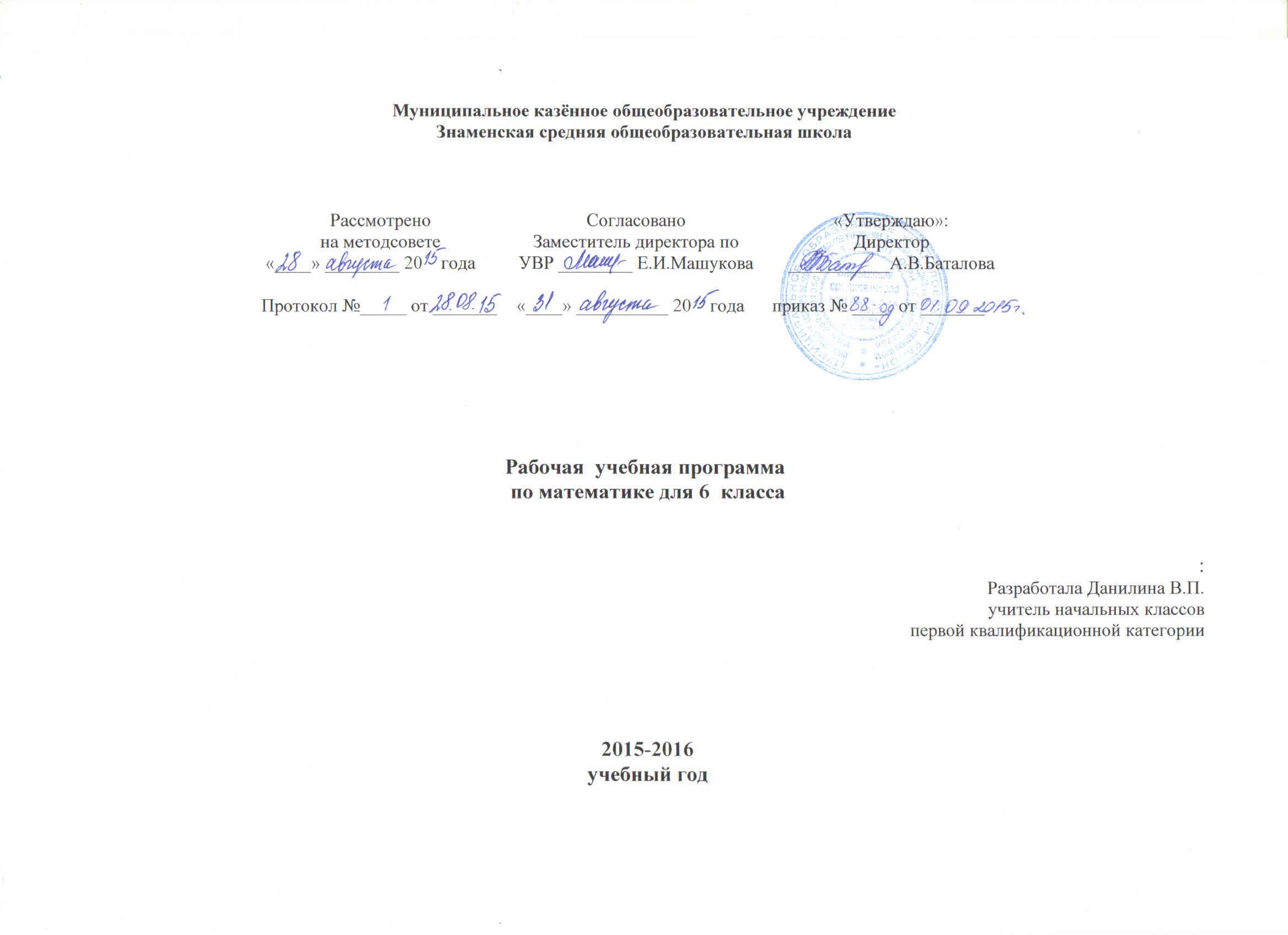 Пояснительная записка	Рабочая программа по математике для основной общеобразовательной школы 6 класса составлена на основе следующих нормативно-правовых документов:Федеральный закон Российской Федерации от 29 декабря 2012 г. N 273-ФЗ "Об образовании в Российской Федерации".Федеральный государственный образовательный стандарт основного общего образования, утверждённый приказом Министерства образования и науки Российской Федерации от 17 декабря 2010 г. № 1897.Примерная основная образовательная программа основного общего образования (одобрена решением федерального учебно-методического объединения по общему образованию, протокол от 08.04.2015 № 1/15).Учебный план МБОУ г. Иркутска СОШ №64 на 2015-2016 учебный год;Федеральный перечень учебников, рекомендуемых к использованию при реализации имеющих государственную аккредитацию образовательных программ начального общего, основного общего, среднего общего образования; Программа. Математика. Сборник рабочих программ. 5 – 6 классы: пособие для учителей общеобразовательных организаций / составитель Т.А. Бурмистрова. - М.: Просвещение, 2014.Рабочие программы основного общего образования по математике для 5—6 классов составлены на основе Фундаментального ядра содержания общего образования и Требований к результатам освоения основной общеобразовательной программы основного общего образования, представленных в Федеральном государственном образовательном стандарте общего образования. В них также учитываются основные идеи и положения Программы развития и формирования универсальных учебных действий для основного общего образования.Сознательное овладение учащимися системой арифметических знаний и умений необходимо в повседневной жизни, для изучения смежных дисциплин и продолжения образования.Практическая значимость школьного курса математики  5—6 классов обусловлена тем, что объектом изучения служат количественные отношения действительного мира. Математическая подготовка необходима для понимания принципов устройства и использования современной техники, восприятия научных и технических понятий и идей. Математика — язык науки и техники. С её помощью моделируются и изучаются явления и процессы, происходящие в природе.Арифметика является одним из опорных предметов основной школы: она обеспечивает изучение других дисциплин. В первую очередь это относится к предметам естественно-научного цикла, в частности к физике. Развитие логического мышления учащихся при обучении математике в 5—6 классах способствует усвоению предметов гуманитарного цикла. Практические умения и навыки арифметического характера необходимы для трудовой и профессиональной подготовки школьников.Развитие у учащихся правильных представлений о сущности и происхождении арифметических абстракций, о соотношении реального и идеального, о характере отражения математической наукой явлений и процессов реального мира, о месте арифметики в системе наук и роли математическогомоделирования в научном познании и в практике способствует формированию научного мировоззрения учащихся, а также формированию качеств мышления, необходимых для адаптации в современном информационном обществе. Требуя от учащихся умственных и волевых усилий, концентрации внимания, активности воображения, арифметика развивает нравственные черты личности (настойчивость, целеустремленность, творческую активность, самостоятельность, ответственность, трудолюбие, дисциплину и критичность мышления) и умение аргументированно отстаивать свои взгляды и убеждения, а также способность принимать самостоятельные решения. Активное использование и решение текстовых задач на всех этапах учебного процесса развиваюттворческие способности школьников.Изучение математики в 5—6 классах позволяет формировать умения и навыки умственного труда: планирование своей работы, поиск рациональных путей её выполнения, критическую оценку результатов. В процессе изучения математики школьники учатся излагать свои мысли ясно и исчерпывающе, лаконично и ёмко, приобретают навыки чёткого, аккуратного и грамотного выполнения математических записей.Важнейшей задачей школьного курса арифметики является развитие логического мышления учащихся. Сами объекты математических умозаключений и принятые в арифметике правила их конструирования способствуют формированию умений обосновывать и доказывать суждения, приводить чёткие определения, развивают логическую интуицию, кратко и наглядно раскрывают механизм логических построений и учат их применению. Показывая внутреннюю гармонию математики, формируя понимание красоты и изящества математических рассуждений, арифметика вносит значительный вклад в эстетическое воспитание учащихся.Общая характеристика курса математики в 5 – 6 классахВ курсе математики 5—6 классов можно выделить следующие основные содержательные линии: арифметика; элементы алгебры; вероятность и статистика; наглядная геометрия. Наряду с этим в содержание включены две дополнительные методологические темы: множества и математика в историческом развитии, что связано с реализацией целей общеинтеллектуального и общекультурного развития учащихся. Содержание каждой из этих тем разворачивается в содержательно-методическую линию, пронизывающую все основные содержательные линии. При этом первая линия — «Множества» — служит цели овладения учащимися некоторыми элементами универсального математического языка, вторая — «Математика в историческом развитии» — способствует созданию общекультурного, гуманитарного фона изучения курса.Содержание линии «Арифметика» служит фундаментом для дальнейшего изучения учащимися математики и смежных дисциплин, способствует развитию не только вычислительных навыков, но и логического мышления, формированию умения пользоваться алгоритмами, способствует развитию умений планировать и осуществлять деятельность, направленную на решение задач, а также приобретению практических навыков, необходимых в повседневной жизни.Содержание линии «Элементы алгебры» систематизирует знания о математическом языке, показывая применение букв для обозначения чисел и записи свойств арифметических действий, а также для нахождения неизвестных компонентов арифметических действий.Содержание линии «Наглядная геометрия» способствует формированию у учащихся первичных представлений о геометрических абстракциях реального мира, закладывает основы формирования правильной геометрической речи, развивает образное мышление и пространственные представления.Линия «Вероятность и статистика» — обязательный компонент школьного образования, усиливающий его прикладное и практическое значение. Этот материал необходим, прежде всего, для формирования у учащихся функциональной грамотности — умения воспринимать и критически анализировать информацию, представленную в различных формах, понимать вероятностный характер многих реальных зависимостей, производить простейшие вероятностные расчёты. Изучение основ комбинаторики позволит учащемуся осуществлять рассмотрение случаев, перебор и подсчёт числа вариантов, в том числе в простейших прикладных задачах.При изучении вероятности и статистики обогащаются представления о современной картине мира и методах его исследования, формируется понимание роли статистики как источника социально значимой информации и закладываются основы вероятностного мышления.Место курса в учебном планеБазисный учебный (образовательный) план на изучение математики в 5—6 классах основной школы отводит 5 часов в неделю в течение каждого года обучения, всего 170 уроков.Учебное время может быть увеличено до 6 часов в неделю за счёт вариативной части Базисного плана.Личностные, метапредметные и предметные результаты освоения содержания курсаПрограмма позволяет добиваться следующих результатов освоения образовательной программы основного общего образования:личностные:1) ответственного отношения к учению, готовности и способности обучающихся к саморазвитию и самообразованию на основе мотивации к обучению и познанию;2) формирования коммуникативной компетентности в общении и сотрудничестве со сверстниками, старшими и младшими в образовательной, учебно-исследовательской, творческой и других видах деятельности;3) умения ясно, точно, грамотно излагать свои мысли в устной и письменной речи, понимать смысл поставленной задачи, выстраивать аргументацию, приводить примеры и контрпримеры;4) первоначального представления о математической науке как сфере человеческой деятельности, об этапах её развития, о её значимости для развития цивилизации;5) критичности мышления, умения распознавать логически некорректные высказывания, отличать гипотезу от факта;6) креативности мышления, инициативы, находчивости, активности при решении арифметических задач;7) умения контролировать процесс и результат учебной математической деятельности;8) формирования способности к эмоциональному восприятию математических объектов, задач, решений, рассуждений;метапредметные:1) способности самостоятельно планировать альтернативные пути достижения целей, осознанно выбирать наиболее эффективные способы решения учебных и познавательных задач;2) умения осуществлять контроль по образцу и вносить необходимые коррективы;3) способности адекватно оценивать правильность или ошибочность выполнения учебной задачи, её объективную трудность и собственные возможности её решения;4) умения устанавливать причинно-следственные связи; строить логические рассуждения, умозаключения (индуктивные, дедуктивные и по аналогии) и выводы; 5) умения создавать, применять и преобразовывать знаково-символические средства, модели и схемы для решения учебных и познавательных задач;6) развития способности организовывать учебное сотрудничество и совместную деятельность с учителем и сверстниками: определять цели, распределять функции и роли участников, взаимодействовать и находить общие способы работы; умения работать в группе: находить общее решение и разрешать конфликты на основе согласования позиций и учёта интересов; слушать партнёра; формулировать, аргументировать и отстаивать своё мнение;7) формирования учебной и общепользовательской компетентности в области использования информационно-коммуникационных технологий (ИКТ-компетентности);8) первоначального представления об идеях и о методах математики как об универсальном языке науки и техники;9) развития способности видеть математическую задачу в других дисциплинах, в окружающей жизни;10) умения находить в различных источниках информацию, необходимую для решения математических проблем, и представлять её в понятной форме; принимать решение в условиях неполной и избыточной, точной и вероятностной информации;11) умения понимать и использовать математические средства наглядности (рисунки, чертежи, схемы и др.) для иллюстрации, интерпретации, аргументации;12) умения выдвигать гипотезы при решении учебных задач и понимания необходимости их проверки;13) понимания сущности алгоритмических предписаний и умения действовать в соответствии с предложенным алгоритмом;14) умения самостоятельно ставить цели, выбирать и создавать алгоритмы для решения учебных математических проблем;15) способности планировать и осуществлять деятельность, направленную на решение задач исследовательского характера;предметные:1) умения работать с математическим текстом (структурирование, извлечение необходимой информации), точно и грамотно выражать свои мысли в устной и письменной речи, применяя математическую терминологию и символику, использовать различные языки математики (словесный, символический, графический), развития способности обосновывать суждения, проводить классификацию; 2) владения базовым понятийным аппаратом: иметь представление о числе, дроби, процентах, об основных геометрических объектах (точка, прямая, ломаная, угол, многоугольник, многогранник, круг, окружность, шар, сфера и пр.), формирования представлений о статистических закономерностях в реальном мире и различных способах их изучения;3) умения выполнять арифметические преобразования рациональных выражений, применять их для решения учебных математических задач и задач, возникающих в смежных учебных предметах;4) умения пользоваться изученными математическими формулами;5) знания основных способов представления и анализа статистических данных; умения решать задачи с помощью перебора всех возможных вариантов;6) умения применять изученные понятия, результаты и методы при решении задач из различных разделов курса, в том числе задач, не сводящихся к непосредственному применению известных алгоритмов.Содержание учебного предметаДелимость чисел. Делители и кратные. Признаки делимости на 2; 3; 5; 9;10. Простые и составные числа. Разложение на простые множители. Наибольший общий делитель. Взаимно простые числа. Наименьшее общее кратное.Сложение и вычитание дробей с разными знаменателями. Основное свойство дроби. Сокращение дробей. Приведение дробей к общему знаменателю. Сравнение, сложение и вычитание дробей с разными знаменателями. Сложение и вычитание смешанных чисел.Умножение и деление обыкновенных дробей. Умножение дробей. Нахождение дроби от числа. Применение распределительного свойства умножения. Взаимно обратные числа. Деление дробей. Нахождение числа по его дроби. Дробные выражения.Отношения и пропорции. Отношения. Пропорции, основное свойство пропорции. Прямая и обратная пропорциональные зависимости. Масштаб. Длина окружности и площадь круга. Шар.Положительные и отрицательные числа. Координаты на прямой. Противоположные числа. Модуль числа. Сравнение чисел. Изменение величин.Сложение и вычитание положительных и отрицательных чисел. Сложение чисел с помощью координатной прямой. Сложение отрицательных чисел. Сложение чисел с разными знаками. Вычитание.Умножение и деление положительных и отрицательных чисел. Умножение. Деление. Рациональные числа. Свойства действий с рациональными числами.Решение уравнений. Раскрытие скобок. Коэффициент. Подобные слагаемые.  Решение уравнений.Координаты на плоскости. Перпендикулярные прямые. Параллельные прямые. Координатная плоскость. Столбчатые диаграммы. Графики.Итоговое повторение курса математики 5 – 6 классов.Тематическое планирование учебного материалаКалендарно – тематическое планирование по математике в 6 классе (на изучение курса выделено  170 часов; в неделю –5 часов)(Математика: Учеб. для 6 кл. общеобразоват. учреждений / Н.Я. Виленкин, В.И. Жохов, А.С. Чесноков, С.И. Шварцбурд. – М.: Мнемозина, 2014)Учебно-методическое и материально-техническое обеспечение образовательного процесса по предмету «Математика»УМК Математика: Учеб. для 6 кл. общеобразоват. учреждений / Н.Я. Виленкин, В.И. Жохов, А.С. Чесноков, С.И. Шварцбурд. – М.: Мнемозина, 2014.Программа Математика. Сборник рабочих программ. 5 – 6 классы: пособие для учителей общеобразовательных организаций / составитель Т.А. Бурмистрова. - М.: Просвещение, 2014.Используемая литература:Учебник  « Математика» . 6 класс. Учебник для общеобразовательных учреждений. Авторы:  Н.Я. Виленкин, В.И.Жохов, А.С.Чесноков, С.И. Шварцбурд. –  М.:  «Мнемозина», 2007.  Учебник обеспечивает усвоение обязательного  минимума содержания  образования. Рабочие программы по математике 5-6 классы - к УМК Н.Я.Виленкина и др. Москва: «Просвещение » 2011 год.  Составитель: Бурмистрова Татьяна Антоновна.Учебник  « Математика». 5 класс. Учебник для общеобразовательных учреждений. Авторы:  Н.Я. Виленкин, В.И.Жохов, А.С.Чесноков, С.И. Шварцбурд. –М.:  «Мнемозина», 2007.   Математика. 6 класс. Контрольные работы для учащихся общеобразовательных учреждений / В.И. Жохов, Л.Б. Крайнева. – М.: Мнемозина, 2011. Чесноков А.С., Нешков К.И. Дидактические материалы по математике для 6 класса: Пособие для учителя. – М.: Просвещение, 1991.Дидактические материалы по математике: 6 класс: практикум / Чесноков А.С., Нешков К.И. – М.: Академкнига / Учебник, 2014 (электронная книга)Контрольно-измерительные материалы. Математика: 6 класс / Сост. Л.П.Попова. – М.: ВАКО, 2011.Задачи международного конкурса «Кенгуру». 5-6 классы (15 марта 2012г.)Кенгуру-2014. Задачи, решения, итоги. – СПб.: Издательство «Левша»,2014. (Составители: Братусь Т.А., Жарковская Н.А., Максимов Д.В., Плоткин А.И., Рисс Е.А., Савелова Т.Е., Толмачева Н.К., Челкак А.П.).Выговская В.В. Поурочные разработки по математике: 6 класс. – М.: ВАКО, 2011Математика. 6 класс: Поурочные планы по учебнику Н.Я. Виленкина, В.И. Жохова. I, II полугодие / Авт.-сост. Л.А. Тапилина, Т.Л. Афанасьева. – Волгоград: Учитель, 2005 (электронная книга).Дополнительная литература:Математика 6. Ч. II – III. Учебное пособие по математике для 6-го класса (2 части: «Делимость чисел», «Рациональные числа»). Э.Г. Гельфман, Е.Ф. Бек, Ю.Ю. Вольфенгаут, С.Я. Гриншпон, Л.Н. Демидова, Н.Б. Лобаненко.– Томск: Изд-во Том. ун-та.2001. Гельфман,  Ю.Ю. Вольфенгаут, С.Я. Гриншпон, Л.Н. Демидова, Е.И. Жилина, А.И. Забарина, Т.В. Кушниренко, Н.Б. Лобаненко, И.Е. Малова, З.П. Матушкина, Л.Б. Непомнящая, В.А. Панчищина, Л.Ф. Пичурин, В.И. Слободско, М.А. Холодная. Положительныеи отрицательные числа: Учебное пособие по математике для 6-го класса.Томск: Изд-во Том. ун-та.2003.Задачи международного конкурса «Кенгуру». 5-6 классы (15 марта 2012г.)Кенгуру-2014. Задачи, решения, итоги. – СПб.: Издательство «Левша»,2014. (Составители: Братусь Т.А., Жарковская Н.А., Максимов Д.В., Плоткин А.И., Рисс Е.А., Савелова Т.Е., Толмачева Н.К., Челкак А.П.).И.Я. Депман, Н.Я. Виленкин. «За страницами учебника математики: Пособие для учащихся 5 – 6 классов сред школ. – М.: «Просвещение», 1989 г. (электронная книга)Интернет-ресурсы:Я иду на урок математики (методические разработки), - Режим доступа: www.festival.1september.ruУроки, конспекты. – режим доступа: www.pedsovet.ruТехнические средства обучения:компьютер (ноутбук)видеопроекторклассная доска, интерактивная доска Комплект классных чертежных инструментов: линейка, транспортир, угольник, циркульПланируемые результаты изучения курса математики в 5 – 6 классахРациональные числаУченик научится:1) понимать особенности десятичной системы счисления;2) владеть понятиями, связанными с делимостью натуральных чисел;3) выражать числа в эквивалентных формах, выбирая наиболее подходящую в зависимости от конкретной ситуации;4) сравнивать и упорядочивать рациональные числа; 5) выполнять вычисления с рациональными числами, сочетая устные и письменные приёмы вычислений, применение калькулятора;6) использовать понятия и умения, связанные с пропорциональностью величин, процентами в ходе решения математических задач и задач из смежных предметов, выполнять несложные практические расчёты.Ученик получит возможность:1) познакомиться с позиционными системами счисления с основаниями, отличными от 10;2) углубить и развить представления о натуральных числах и свойствах делимости;3) научиться использовать приёмы, рационализирующие вычисления, приобрести привычку контролировать вычисления, выбирая подходящий для ситуации способ.Действительные числаУченик научится:использовать начальные представления о множестве действительных чисел.Ученик получит возможность:1) развить представление о числе и числовых системах от натуральных до действительных чисел; о роли вычислений в человеческой практике;2) развить и углубить знания о десятичной записи действительных чисел (периодические и непериодические дроби).Измерения, приближения, оценкиУченик научится:использовать в ходе решения задач элементарные представления, связанные с приближёнными значениями величин.Ученик получит возможность:1) понять, что числовые данные, которые используются для характеристики объектов окружающего мира, являются преимущественно приближёнными, что по записи приближённых значений, содержащихся в информационных источниках, можно судить о погрешности приближения;2) понять, что погрешность результата вычислений должна быть соизмерима с погрешностью исходных данных. Наглядная геометрияУченик научится:1) распознавать на чертежах, рисунках, моделях и в окружающем мире плоские и пространственные геометрические фигуры;2) распознавать развёртки куба, прямоугольного параллелепипеда, правильной пирамиды, цилиндра и конуса;3) строить развёртки куба и прямоугольного параллелепипеда;4) определять по линейным размерам развёртки фигуры линейные размеры самой фигуры и наоборот;5) вычислять объём прямоугольного параллелепипеда.Ученик получит возможность:1) вычислять объёмы пространственных геометрических фигур, составленных из прямоугольных параллелепипедов;2) углубить и развить представления о пространственных геометрических фигурах;3) применять понятие развёртки для выполнения практических расчётов.Класс6Количество часов в год170 чКоличество часов в неделю5 ч Количество контрольных работ в год15№ параграфаучебникаСодержание материалаПланируемые результатыПланируемые результатыПланируемые результатыКоличество часов, отведенное на изучение темы№ параграфаучебникаСодержание материалапредметныеличностныеметапредметныеКоличество часов, отведенное на изучение темы§ 1.Глава I.  Делимость чисел20Повторение.  Делители и кратные.Выводят определения делителя и кратного натурального числа; находят делители и кратные чисел, остаток деления; выполняют действия; находят и выбирают алгоритм решения нестандартной задачи по нахождению делителя и кратного числа; изображают на координатном луче числа, кратные данному.Проявляют широкий интерес к новому учебному материалу, способам решения новых учебных задач; дают адекватную оценку и самооценку учебной деятельности; анализируют соответствие результатов требованиям учебной задачи.Регулятивные – работают по составленному плану, используют основные и дополнительные средства получения информации; определяют цель учебной деятельности с помощью учителя и самостоятельно осуществляют поиск средств её достижения.Познавательные – передают содержание в сжатом, выборочном или развернутом виде; записывают выводы в виде правил «если …, то …».Коммуникативные – умеют при необходимости отстаивать свою точку зрения, аргументируя её, подтверждать аргументы фактами; умеют организовывать учебное взаимодействие в группе.3Признаки делимости на 10, на 5 и на 2Называют и записывают числа, которые делятся на 10, на 5 и на 2; выводят признаки делимости на 10, на 5 и на 2; решают уравнения. Решают задачи  при помощи составления уравнения, с использованием признаков делимости на 10, на 5 и на 2. Находят и выбирают алгоритм решения нестандартной задачи с использованием признаков делимости на 10, на 5 и на 2.Проявляют широкий интерес к новому учебному материалу, способам решения новых учебных задач; дают адекватную оценку и самооценку учебной деятельности; анализируют соответствие результатов требованиям учебной задачи. Адекватно воспринимают оценку учителя и сверстников.Регулятивные – работают по составленному плану, используют наряду с основными и дополнительные средства получения информации. В диалоге с учителем совершенствуют критерии оценки и пользуются ими в ходе оценки и самооценки. Составляют план выполнения задач, решения проблем творческого и поискового характера.Познавательные – самостоятельно предполагают, какая информация нужна для решения учебной задачи. Преобразовывают модели с целью выявления общих законов, определяющих предметную область.Коммуникативные – умеют слушать других, пытаются принять другую точку зрения, готовы изменить свою точку зрения. Умеют взглянуть на ситуацию с иной позиции и договориться с людьми иных позиций.3Признаки делимости на 9 и на 3Выводят признаки делимости чисел на 9, на 3; называют и записывают числа, которые делятся на 9, на 3; решают задачи с использованием признаков делимости на 9 и на 3. Проявляют широкий интерес к новому учебному материалу, способам решения новых учебных задач; дают адекватную оценку и самооценку учебной деятельности; анализируют соответствие результатов требованиям учебной задачи. Адекватно воспринимают оценку учителя и сверстников.Регулятивные – в диалоге с учителем совершенствуют критерии оценки и пользуются ими в ходе оценки и самооценки. Определяют цель учебной деятельности с помощью учителя и самостоятельно осуществляют поиск средств её достижения.Познавательные -  записывают выводы в виде правил «если …, то …».Коммуникативные – умеют оформлять свои мысли в устной и письменной речи с учетом своих учебных и жизненных речевых ситуаций. Умеют организовывать учебное взаимодействие в группе.2Простые и составные числа.Выводят определения простого и составного чисел; определяют простые и составные числа. Выполняют устные вычисления; решают задачи с использованием понятия простого и составного числа; находят значения выражения; раскладывают числа на два множителя. Объясняют самому себе свои отдельные ближайшие цели саморазвития; проявляют познавательный интерес к изучению математики; понимают причины успеха в учебной деятельности;  дают адекватную оценку и самооценку учебной деятельности.Регулятивные - определяют цель учебной деятельности с помощью учителя и самостоятельно осуществляют поиск средств её достижения.Познавательные  – передают содержание в сжатом, выборочном или развернутом виде; самостоятельно предполагают, какая информация нужна для решения учебной задачи.Коммуникативные - умеют оформлять свои мысли в устной и письменной речи с учетом своих учебных и жизненных речевых ситуаций.2Разложение на простые множители.Выводят алгоритм разложения числа на простые множители; раскладывают числа на простые множители; выполняют действия.Объясняют свои наиболее заметные достижения;  проявляют положительное отношение к урокам математики, широкий интерес к новому учебному материалу, способам решения новых учебных задач; дают адекватную оценку и самооценку учебной деятельности; анализируют соответствие результатов требованиям учебной задачи. Адекватно воспринимают оценку учителя и сверстников.Регулятивные - работают по составленному плану, используют наряду с основными и дополнительные средства получения информации. Определяют цель учебной деятельности с помощью учителя и самостоятельно осуществляют поиск средств её достижения.Познавательные – передают содержание в сжатом, выборочном или развернутом виде.Коммуникативные - умеют при необходимости отстаивать свою точку зрения, аргументируя её, подтверждать аргументы фактами.2НОД. Взаимно простые числа.Находят НОД среди данных чисел, взаимно простые числа; выводят определения НОД для всех натуральных чисел, взаимно простые числа. Выполняют устные вычисления.Проявляют широкий интерес к новому учебному материалу, способам решения новых учебных задач; дают адекватную оценку и самооценку учебной деятельности; анализируют соответствие результатов требованиям учебной задачи. Адекватно воспринимают оценку учителя и сверстников.Регулятивные – составляют план выполнения заданий совместно с учителем. Обнаруживают и формулируют учебную проблему совместно с  учителем.Познавательные - записывают выводы в виде правил «если …, то …». Сопоставляют и отбирают информацию, полученную из разных источников. Самостоятельно предполагают, какая информация нужна для решения учебной задачи.Коммуникативные – умеют уважительно относиться к позиции другого, пытаются договориться. 3НОК.Выводят определение НОК; находят НОК. Решают задачи с использованием понятий НОК и взаимно простые числа. Обнаруживают и устраняют ошибки логического  и арифметического характера; находят среднее арифметическое чисел, значения выражения; решают задачи на движение.Объясняют свои наиболее заметные достижения;  проявляют положительное отношение к урокам математики, широкий интерес к новому учебному материалу, способам решения новых учебных задач; дают адекватную оценку и самооценку учебной деятельности; анализируют соответствие результатов требованиям учебной задачи. Адекватно воспринимают оценку учителя и сверстников.Регулятивные – понимают причины своего неуспеха и находят способы выхода из этой ситуации. Работают по составленному плану, используют наряду с основными и дополнительные средства получения информации. Определяют цель учебной деятельности с помощью учителя и самостоятельно осуществляют поиск средств её достижения.Познавательные - передают содержание в сжатом, выборочном или развернутом виде. Сопоставляют и отбирают информацию, полученную из разных источников. Записывают выводы в виде правил «если …, то …».Коммуникативные - умеют слушать других, пытаются принять другую точку зрения, готовы изменить свою точку зрения. Умеют взглянуть на ситуацию с иной позиции и договориться с людьми иных позиций.4Контрольная работа № 1 «Делимость чисел»Используют различные приемы проверки правильности выполняемых заданийОбъясняют самому себе свои наиболее заметные достижения; дают адекватную самооценку учебной деятельности; анализируют соответствие результатов требованиям конкретной учебной задачи.Регулятивные – понимают причины своего неуспеха и находят способы выхода из этой ситуации.Познавательные – самостоятельно предполагают, какая информация нужна для решения учебной задачи.Коммуникативные – умеют критично относиться к своему мнению.1§ 2.Сложение и вычитание дробей с разными знаменателями.22Основное свойство дроби.Записывают дробь, равную данной, используя основное свойство дроби; выполняют устные вычисления; изображают координатный луч и точки с заданными координатами; находят значение выражения.Объясняют самому себе свои отдельные ближайшие цели саморазвития;  проявляют положительное отношение к урокам математики, широкий интерес к новому учебному материалу, способам решения новых учебных задач, доброжелательное отношение к сверстникам.Регулятивные – работают по составленному плану, используют наряду с основными и дополнительные средства получения информации.Познавательные - записывают выводы в виде правил «если …, то …». Сопоставляют и отбирают информацию, полученную из разных источников.Коммуникативные - умеют организовывать учебное взаимодействие в группе. Умеют выполнять различные роли в группе, сотрудничают в совместном решении задачи.2Сокращение дробей.Сокращают дроби, выполняют действия и сокращают результат вычислений; выводят понятия сокращение дроби, несократимая дробь; выполняют действия. Применяют распределительный закон умножения при нахождении значения выражения, а затем сокращают дробь; решают задачи на нахождение части килограмма, которую составляют граммы. Обнаруживают и устраняют ошибки логического и арифметического характера.Объясняют свои наиболее заметные достижения;  проявляют положительное отношение к урокам математики, широкий интерес к новому учебному материалу, способам решения новых учебных задач; дают адекватную оценку и самооценку учебной деятельности; анализируют соответствие результатов требованиям учебной задачи. Адекватно воспринимают оценку учителя и сверстников.Регулятивные – определяют цель учебной деятельности с помощью учителя и самостоятельно осуществляют поиск средств её достижения. В диалоге с учителем совершенствуют критерии оценки и пользуются ими в ходе оценки и самооценки. Решают проблемы творческого и поискового характера.Познавательные - передают содержание в сжатом, выборочном или развернутом виде. Самостоятельно предполагают, какая информация нужна для решения учебной задачи.Коммуникативные - умеют организовывать учебное взаимодействие в группе. Умеют слушать других, пытаются принять другую точку зрения, готовы изменить свою точку зрения.3Приведение дробей к общему знаменателю.Приводят дроби к новому знаменателю; выводят понятие дополнительный множитель, правило: как привести дробь к наименьшему общему знаменателю. Используют различные приемы проверки правильности выполняемых заданий.Объясняют свои наиболее заметные достижения;  проявляют положительное отношение к урокам математики, широкий интерес к новому учебному материалу, способам решения новых учебных задач; дают адекватную оценку и самооценку учебной деятельности; анализируют соответствие результатов требованиям учебной задачи. Адекватно воспринимают оценку учителя и сверстников.Регулятивные - работают по составленному плану, используют наряду с основными и дополнительные средства получения информации. В диалоге с учителем совершенствуют критерии оценки и пользуются ими в ходе оценки и самооценки.Познавательные -  преобразовывают модели с целью выявления общих законов, определяющих предметную область. Записывают выводы в виде правил «если …, то …». Самостоятельно предполагают, какая информация нужна для решения учебной задачи.Коммуникативные - умеют взглянуть на ситуацию с иной позиции и договориться с людьми иных позиций. Умеют оформлять мысли в устной и письменной речи.3Сравнение  дробей с разными знаменателями.Выводят правило: как сравнить две дроби с разными знаменателями; сравнивают дроби с разными знаменателями; исследуют ситуации, требующие сравнения чисел и их упорядочения. Выполняют устные вычисления.Проявляют широкий интерес к новому учебному материалу, способам решения новых учебных задач; дают адекватную оценку и самооценку учебной деятельности; анализируют соответствие результатов требованиям учебной задачи. Адекватно воспринимают оценку учителя и сверстников.Регулятивные - определяют цель учебной деятельности с помощью учителя и самостоятельно осуществляют поиск средств её достижения. – Составляют план выполнения заданий совместно с учителем.Познавательные - передают содержание в сжатом, выборочном или развернутом виде.Коммуникативные - умеют оформлять мысли в устной и письменной речи с учетом ситуаций. Умеют высказывать свою точку зрения и пытаются её обосновать.2Сложение и вычитание дробей с разными знаменателями.Складывают и вычитают дроби с разными знаменателями; выполняют действия; изображают точку на координатном луче. Находят значения выражений, используя свойство вычитания числа из суммы; находят значения выражения, используя свойство вычитания суммы из числа.Проявляют широкий интерес к новому учебному материалу, способам решения новых учебных задач; дают адекватную оценку и самооценку учебной деятельности; анализируют соответствие результатов требованиям учебной задачи. Адекватно воспринимают оценку учителя и сверстников.  Объясняют самому себе свои наиболее заметные достижения.Регулятивные -  составляют план выполнения заданий совместно с учителем. Определяют цель учебной деятельности с помощью учителя и самостоятельно осуществляют поиск средств её достижения. Работают по составленному плану, используют наряду с основными и дополнительные средства получения информации.Познавательные - передают содержание в сжатом, выборочном или развернутом виде.  Записывают выводы в виде правил «если …, то …».Коммуникативные – умеют высказывать свою точку зрения и пытаются её обосновать, приводя аргументы. Умеют оформлять мысли в устной и письменной речи с учетом ситуаций. Умеют высказывать свою точку зрения и пытаются её обосновать.4Контрольная работа № 2«Сравнение, сложение и вычитание дробей с разными знаменателями»Используют различные приемы проверки правильности выполняемых заданийОбъясняют самому себе свои наиболее заметные достижения; дают адекватную самооценку учебной деятельности; анализируют соответствие результатов требованиям конкретной учебной задачи.Регулятивные – понимают причины своего неуспеха и находят способы выхода из этой ситуации.Познавательные – самостоятельно предполагают, какая информация нужна для решения учебной задачи.Коммуникативные – умеют критично относиться к своему мнению.1Сложение и вычитание смешанных чисел.Складывают и вычитают смешанные числа; находят значения выражения. Моделируют ситуацию, иллюстрирующую арифметическое действие и ход его выполнения.  Используют математическую терминологию при записи и выполнении арифметического действия (сложения, вычитания). Пошагово контролируют правильность и полноту выполнения алгоритма арифметического действия.Проявляют познавательный интерес к изучению предмета, способам решения новых учебных задач; дают адекватную оценку и самооценку учебной деятельности; анализируют соответствие результатов требованиям учебной задачи. Понимают причины успеха в учебной деятельности.  Адекватно воспринимают оценку учителя и сверстников.Регулятивные – составляют план выполнения заданий совместно с учителем. Обнаруживают и формулируют учебную проблему совместно с  учителем. Решают проблемы творческого и поискового характера. Понимают причины своего неуспеха и находят способы выхода из этой ситуации.Познавательные -  сопоставляют и отбирают информацию, полученную из разных источников.  Самостоятельно предполагают, какая информация нужна для решения учебной задачи. Записывают выводы в виде правил «если …, то …». Коммуникативные – умеют взглянуть на ситуацию с иной позиции и договориться с людьми иных позиций. Умеют уважительно относиться к позиции другого, пытаются договориться. 6Контрольная работа № 3«Сложение и вычитание смешанных чисел»Используют различные приемы проверки правильности выполняемых заданийОбъясняют самому себе свои наиболее заметные достижения; дают адекватную самооценку учебной деятельности; анализируют соответствие результатов требованиям конкретной учебной задачи.Регулятивные – понимают причины своего неуспеха и находят способы выхода из этой ситуации.Познавательные – самостоятельно предполагают, какая информация нужна для решения учебной задачи.Коммуникативные – умеют критично относиться к своему мнению.1§ 3.Умножение и деление обыкновенных дробей31Умножение дробей.Выводят правило умножения дроби на натуральное число; умножают обыкновенные дроби на натуральное число; решают задачи на нахождение периметра квадрата и др. Выводят правило умножения смешанных чисел; умножают смешанные числа, используют переместительное и сочетательное свойства для умножения обыкновенных дробей; решают задачи на нахождение объема прямоугольного параллелепипеда; находят значение выражения. Пошагово контролируют правильность и полноту выполнения алгоритма арифметического действия.Проявляют положительное отношение к урокам математики,  широкий интерес к новому учебному материалу, способам решения новых учебных задач; дают адекватную оценку и самооценку учебной деятельности; анализируют соответствие результатов требованиям учебной задачи. Адекватно воспринимают оценку учителя и сверстников.  Объясняют самому себе свои наиболее заметные достижения.Регулятивные - работают по составленному плану, используют наряду с основными и дополнительные средства получения информации.  Определяют цель учебной деятельности с помощью учителя и самостоятельно осуществляют поиск средств её достижения. В диалоге с учителем совершенствуют критерии оценки и пользуются ими в ходе оценки и самооценки.Познавательные -  передают содержание в сжатом, выборочном или развернутом виде. Записывают выводы в виде правил «если …, то …». Самостоятельно предполагают, какая информация нужна для решения учебной задачи. Преобразовывают модели с целью выявления общих законов, определяющих предметную область.Коммуникативные – умеют при необходимости отстаивать свою точку зрения, аргументируя её, подтверждая аргументы фактами. Умеют взглянуть на ситуацию с иной позиции и договориться с людьми иных позиций. Умеют организовывать учебное взаимодействие в группе.4Нахождение дроби от числа.Выводят правило нахождения дроби от числа; находят дробь от числа; объясняют ход решения задачи. Выводят правило нахождения процентов от числа, планируют решение задачи. Самостоятельно выбирают способ решения задачи; решают уравнения. Действуют по заданному и самостоятельному плану решения задачи.Объясняют самому себе свои отдельные ближайшие цели саморазвития;  проявляют положительное отношение к урокам математики, широкий интерес к новому учебному материалу, способам решения новых учебных задач, доброжелательное отношение к сверстникам.Регулятивные – составляют план выполнения задач,  решают проблемы творческого и поискового характера.  В диалоге с учителем совершенствуют критерии оценки и пользуются ими в ходе оценки и самооценки.  Определяют цель учебной деятельности с помощью учителя и самостоятельно осуществляют поиск средств её достижения. Познавательные -   самостоятельно предполагают, какая информация нужна для решения учебной задачи.  Записывают выводы в виде правил «если …, то …». Передают содержание в сжатом, выборочном или развернутом виде.Коммуникативные – умеют взглянуть на ситуацию с иной позиции и договориться с людьми иных позиций.   Умеют оформлять мысли в устной и письменной речи с учетом ситуаций.  Умеют организовывать учебное взаимодействие в группе.4Применение распределительного свойства умножения.Выводят правило умножения смешанного числа на натуральное число; применяют распределительный закон умножения при умножении смешанного числа на натуральное число; находят значение выражения при помощи распределительного закона умножения. Умеют вычислять числовое значение буквенного выражения при заданных значениях букв.  Обнаруживают и устраняют ошибки логического и арифметического характера.Проявляют положительное отношение к урокам математики,  широкий интерес к новому учебному материалу, способам решения новых учебных задач; дают адекватную оценку и самооценку учебной деятельности; анализируют соответствие результатов требованиям учебной задачи. Адекватно воспринимают оценку учителя и сверстников.  Объясняют самому себе свои наиболее заметные достижения.Регулятивные – составляют план выполнения заданий совместно с учителем. Обнаруживают и формулируют учебную проблему совместно с  учителем. Решают проблемы творческого и поискового характера. Понимают причины своего неуспеха и находят способы выхода из этой ситуации.Познавательные -   записывают выводы в виде правил «если …, то …». Сопоставляют и отбирают информацию, полученную из разных источников.  Самостоятельно предполагают, какая информация нужна для решения учебной задачи. Коммуникативные –  умеют уважительно относиться к позиции другого, пытаются договориться, умеют взглянуть на ситуацию с иной позиции и договориться с людьми иных позиций, готовы изменить свою точку зрения.5Контрольная работа № 4«Умножение дробей»Используют различные приемы проверки правильности выполняемых заданийОбъясняют самому себе свои наиболее заметные достижения; дают адекватную самооценку учебной деятельности; анализируют соответствие результатов требованиям конкретной учебной задачи.Регулятивные – понимают причины своего неуспеха и находят способы выхода из этой ситуации.Познавательные – самостоятельно предполагают, какая информация нужна для решения учебной задачи.Коммуникативные – умеют критично относиться к своему мнению.1Взаимно обратные числа.Находят число, обратное дроби a/b, обратное натуральному числу, обратное смешанному числу. Решают простейшие уравнения на основе зависимостей между компонентами и результатом арифметического действия.Проявляют познавательный интерес к изучению предмета, способам решения новых учебных задач; дают адекватную оценку и самооценку учебной деятельности; анализируют соответствие результатов требованиям учебной задачи. Понимают причины успеха в учебной деятельности.  Адекватно воспринимают оценку учителя и сверстников.Регулятивные - работают по составленному плану, используют наряду с основными и дополнительные средства получения информации.  Определяют цель учебной деятельности с помощью учителя и самостоятельно осуществляют поиск средств её достижения. Познавательные -   сопоставляют и отбирают информацию, полученную из разных источников. Записывают выводы в виде правил «если …, то …». Коммуникативные – умеют выполнять различные роли в группе, сотрудничать в совместном решении учебной задачи. Умеют организовывать учебное взаимодействие в группе.2Деление.Выполняют правило деления дроби на дробь; выполняют деление обыкновенных дробей; решают задачи на нахождение S и a по формуле площади прямоугольника, объема. Выполняют деление смешанных чисел, составляют уравнение как математическую модель задачи.  Используют математическую терминологию при записи и выполнении арифметического действия. Наблюдают за изменением решения задачи при изменении её условия.  Обнаруживают и устраняют ошибки логического и арифметического характераПроявляют положительное отношение к урокам математики,  широкий интерес к новому учебному материалу, способам решения новых учебных задач; дают адекватную оценку и самооценку учебной деятельности; анализируют соответствие результатов требованиям учебной задачи. Адекватно воспринимают оценку учителя и сверстников.  Понимают причины успеха/неуспеха в учебной деятельности.Регулятивные – определяют цель учебной деятельности с помощью учителя и самостоятельно осуществляют поиск средств её достижения.  Понимают причины своего неуспеха и находят способы выхода из этой ситуации. Работают по составленному плану, используют наряду с основными и дополнительные средства получения информации.Познавательные - передают содержание в сжатом, выборочном или развернутом виде. Самостоятельно предполагают, какая информация нужна для решения учебной задачи.Коммуникативные – высказывают свою точку зрения и пытаются её обосновать, приводя аргументы.  Умеют выполнять различные роли в группе, сотрудничают в совместном решении задачи.5Контрольная работа № 5«Деление дробей»Используют различные приемы проверки правильности выполняемых заданийОбъясняют самому себе свои наиболее заметные достижения; дают адекватную самооценку учебной деятельности; анализируют соответствие результатов требованиям конкретной учебной задачи.Регулятивные – понимают причины своего неуспеха и находят способы выхода из этой ситуации.Познавательные – самостоятельно предполагают, какая информация нужна для решения учебной задачи.Коммуникативные – умеют критично относиться к своему мнению.1Нахождение числа по его дроби.Находят число по заданному значению его дроби; прогнозируют результат вычислений.  Находят число по данному значению его процентов; действуют по заданному и самостоятельно составленному плану решения задачи.  Моделируют изученные зависимости; находят и выбирают способ решения текстовой задачи.Проявляют положительное отношение к урокам математики,  широкий интерес к новому учебному материалу, способам решения новых учебных задач; дают адекватную оценку и самооценку учебной деятельности; анализируют соответствие результатов требованиям учебной задачи. Адекватно воспринимают оценку учителя и сверстников. Анализируют соответствие результатов требованиям конкретной учебной задачи.Регулятивные - работают по составленному плану, используют наряду с основными и дополнительные средства получения информации.  Определяют цель учебной деятельности с помощью учителя и самостоятельно осуществляют поиск средств её достижения. Познавательные -    записывают выводы в виде правил «если …, то …». Сопоставляют и отбирают информацию, полученную из разных источников. Передают содержание в сжатом, выборочном или развернутом виде.Коммуникативные – умеют выполнять различные роли в группе, сотрудничать в совместном решении учебной задачи. Умеют организовывать учебное взаимодействие в группе.5Дробные выражения.Находят значение дробного выражения, сравнивают разные способы вычислений, выбирая удобный. Пошагово контролируют правильность и полноту алгоритма арифметического действия. Вычисляют числовое значение буквенного выражения при заданных значениях букв, составляют программу для нахождения значения выражения.Объясняют свои наиболее заметные достижения;  проявляют положительное отношение к урокам математики, широкий интерес к новому учебному материалу, способам решения новых учебных задач; дают адекватную оценку и самооценку учебной деятельности; анализируют соответствие результатов требованиям учебной задачи. Адекватно воспринимают оценку учителя и сверстников.Регулятивные – в диалоге с учителем совершенствуют критерии оценки и пользуются ими в ходе оценки и самооценки; составляют план выполнения задач,  решают проблемы творческого и поискового характера. Работают по составленному плану, используют наряду с основными и дополнительные средстваПознавательные -   самостоятельно предполагают, какая информация нужна для решения учебной задачи.   Преобразовывают модели с целью выявления общих законов, определяющих предметную область.Коммуникативные –  умеют слушать других, пытаются принять другую точку зрения, готовы изменить свою точку зрения; умеют взглянуть на ситуацию с иной позиции и договориться с людьми иных позиций3Контрольная работа № 6«Дробные выражения»Используют различные приемы проверки правильности выполняемых заданийОбъясняют самому себе свои наиболее заметные достижения; дают адекватную самооценку учебной деятельности; анализируют соответствие результатов требованиям конкретной учебной задачи.Регулятивные – понимают причины своего неуспеха и находят способы выхода из этой ситуации.Познавательные – самостоятельно предполагают, какая информация нужна для решения учебной задачи.Коммуникативные – умеют критично относиться к своему мнению.1§ 4.Отношения и пропорции18Отношения.Определяют, что показывает отношение двух чисел; умеют находить, какую часть число a составляет от числа b, решать задачи на нахождение отношения одной величины к другой; осуществляют запись числа в процентах. Наблюдают за изменением решения задачи при изменении её условия. Находят способ решения задачи и выбирают удобный способ решения задачи.Объясняют самому себе свои отдельные ближайшие цели саморазвития;  проявляют положительное отношение к урокам математики, широкий интерес к новому учебному материалу, способам решения новых учебных задач, доброжелательное отношение к сверстникам.  Анализируют соответствие результатов требованиям конкретной учебной задачи.Регулятивные - работают по составленному плану, используют наряду с основными и дополнительные средства.  В диалоге с учителем совершенствуют критерии оценки и пользуются ими в ходе оценки и самооценки.Познавательные -    записывают выводы в виде правил «если …, то …». Сопоставляют и отбирают информацию, полученную из разных источников. Самостоятельно предполагают, какая информация нужна для решения учебной задачи.Коммуникативные – умеют выполнять различные роли в группе, сотрудничать в совместном решении учебной задачи. Умеют организовывать учебное взаимодействие в группе. Умеют слушать других, принимать другую точку зрения, готовы изменить свою.5Пропорции.Записывают пропорции и проверяют полученные пропорции, определяя отношения чисел. Читают пропорции и проверяют, верны ли они, используя основное свойство пропорции. Находят неизвестный член пропорции, самостоятельно выбирают способ решения. Составляют новые верные пропорции из данной пропорции, переставив средние или крайние члены пропорции. Проявляют положительное отношение к урокам математики,  широкий интерес к новому учебному материалу, способам решения новых учебных задач; дают адекватную оценку и самооценку учебной деятельности; анализируют соответствие результатов требованиям учебной задачи. Адекватно воспринимают оценку учителя и сверстников.  Объясняют самому себе свои наиболее заметные достижения.Регулятивные -  составляют план выполнения задач,  решают проблемы творческого и поискового характера.  Определяют цель учебной деятельности с помощью учителя и самостоятельно осуществляют поиск средств её достижения. В диалоге с учителем совершенствуют критерии оценки и пользуются ими в ходе оценки и самооценки.Познавательные -     Самостоятельно предполагают, какая информация нужна для решения учебной задачи.   Передают содержание в сжатом, выборочном или развернутом виде. Записывают выводы в виде правил «если …, то …». Коммуникативные – умеют организовывать учебное взаимодействие в группе. Умеют слушать других, принимать другую точку зрения, готовы изменить свою.  Умеют оформлять мысли в устной и письменной речи с учетом ситуаций.2Прямая и обратная пропорциональные зависимости.Определяют, является ли прямо пропорциональной, обратно пропорциональной или не является пропорциональной зависимость между величинами. Решают задачи с прямо пропорциональной зависимостью и обратно пропорциональной зависимостью. Обнаруживают и устраняют ошибки логического и арифметического характера.Объясняют самому себе свои отдельные ближайшие цели саморазвития;  проявляют положительное отношение к урокам математики, широкий интерес к новому учебному материалу, способам решения новых учебных задач, доброжелательное отношение к сверстникам.  Анализируют соответствие результатов требованиям конкретной учебной задачи.Регулятивные – определяют цель учебной деятельности с помощью учителя и самостоятельно осуществляют поиск средств её достижения.  Понимают причины своего неуспеха и находят способы выхода из этой ситуации. Познавательные -  самостоятельно предполагают, какая информация нужна для решения учебной задачи; передают содержание в сжатом, выборочном или развернутом виде..Коммуникативные –  умеют организовывать учебное взаимодействие в группе.  Умеют оформлять мысли в устной и письменной речи с учетом ситуаций. Высказывают свою точку зрения и пытаются её обосновать, приводя аргументы.3Контрольная работа № 7«Прямая и обратная пропорциональные зависимости»Используют различные приемы проверки правильности выполняемых заданийОбъясняют самому себе свои наиболее заметные достижения; дают адекватную самооценку учебной деятельности; анализируют соответствие результатов требованиям конкретной учебной задачи.Регулятивные – понимают причины своего неуспеха и находят способы выхода из этой ситуации.Познавательные – самостоятельно предполагают, какая информация нужна для решения учебной задачи.Коммуникативные – умеют критично относиться к своему мнению.1Масштаб.Используют понятие масштаба для чтения планов и карт, для составления планов. Разрешают житейские ситуации, требующие умения находить геометрические величины (планировка, разметка)Проявляют широкий интерес к новому учебному материалу, способам решения новых учебных задач; дают адекватную оценку и самооценку учебной деятельности; анализируют соответствие результатов требованиям учебной задачи. Адекватно воспринимают оценку учителя и сверстников.  Объясняют самому себе свои наиболее заметные достижения.Регулятивные -  составляют план выполнения задач,  решают проблемы творческого и поискового характера.  Определяют цель учебной деятельности с помощью учителя и самостоятельно осуществляют поиск средств её достижения.Познавательные -  передают содержание в сжатом, выборочном или развернутом виде. Коммуникативные –  умеют высказывать свою точку зрения и пытаются её обосновать, приводя аргументы. Умеют оформлять мысли в устной и письменной речи с учетом ситуаций.2Длина окружности и площадь круга.Находят длину окружности и площадь круга; решают задачи при помощи составления пропорции. Моделируют разнообразные ситуации расположения объектов на плоскости.Проявляют широкий интерес к новому учебному материалу, способам решения новых учебных задач; дают адекватную оценку и самооценку учебной деятельности; анализируют соответствие результатов требованиям учебной задачи. Адекватно воспринимают оценку учителя и сверстников.Регулятивные -  составляют план выполнения заданий совместно с учителем.Познавательные -  передают содержание в сжатом, выборочном или развернутом виде. Коммуникативные –  умеют высказывать свою точку зрения и пытаются её обосновать, приводя аргументы.2Шар.Находят длину радиуса, диаметра, экватора шара, объясняют ход решения задачи. Самостоятельно выбирают способ решения задачи.  Обнаруживают и устраняют ошибки логического и арифметического характера.Объясняют самому себе свои наиболее заметные достижения;  проявляют положительное отношение к урокам математики, широкий интерес к новому учебному материалу, способам решения новых учебных задач; дают адекватную оценку и самооценку учебной деятельности; анализируют соответствие результатов требованиям учебной задачи. Адекватно воспринимают оценку учителя и сверстников.Регулятивные -   определяют цель учебной деятельности с помощью учителя и самостоятельно осуществляют поиск средств её достижения.Составляют план выполнения задач,  решают проблемы творческого и поискового характера.  Познавательные -  передают содержание в сжатом, выборочном или развернутом виде. Записывают выводы в виде правил «если …, то …». Коммуникативные –   умеют оформлять мысли в устной и письменной речи с учетом ситуаций;  умеют организовывать учебное взаимодействие в группе; умеют высказывать свою точку зрения и пытаются её обосновать, приводя аргументы..2Контрольная работа №8«Длина окружности и площадь круга»Используют различные приемы проверки правильности выполняемых заданийОбъясняют самому себе свои наиболее заметные достижения; дают адекватную самооценку учебной деятельности; анализируют соответствие результатов требованиям конкретной учебной задачи.Регулятивные – понимают причины своего неуспеха и находят способы выхода из этой ситуации.Познавательные – самостоятельно предполагают, какая информация нужна для решения учебной задачи.Коммуникативные – умеют критично относиться к своему мнению.1§ 5.Глава II. Рациональные числа.  Положительные и отрицательные числа13Координаты на прямой.Определяют, какими числами являются координаты точек на горизонтальной прямой, расположенные справа (слева) от начала координат; какими числами являются координаты точек на вертикальной прямой, расположенные выше (ниже) начала координат. Отмечают точки с заданными координатами.  Пошагово контролируют правильность и полноту выполнения задания.Объясняют свои наиболее заметные достижения;  проявляют положительное отношение к урокам математики, широкий интерес к новому учебному материалу, способам решения новых учебных задач; дают адекватную оценку и самооценку учебной деятельности; анализируют соответствие результатов требованиям учебной задачи. Адекватно воспринимают оценку учителя и сверстников.Регулятивные – обнаруживают и формулируют учебную проблему совместно с учителем.  Составляют план выполнения задач, решают проблемы творческого и поискового характера. Понимают причины своего неуспеха и находят способы выхода из этой ситуации.Познавательные -  самостоятельно предполагают, какая информация нужна для решения учебной задачи; записывают выводы в виде правил «если …, то …». Передают содержание в сжатом, выборочном или развернутом виде.Коммуникативные –  умеют уважительно относиться к позиции другого, пытаются договориться. Умеют принимать точку зрения другого, для этого владеют приемами слушания. 3Противоположные числа.Находят числа, противоположные данным; записывают натуральные числа по заданному условию. Обнаруживают и устраняют ошибки логического и арифметического характера. Проявляют положительное отношение к урокам математики,  широкий интерес к новому учебному материалу, способам решения новых учебных задач; дают адекватную оценку и самооценку учебной деятельности; анализируют соответствие результатов требованиям учебной задачи. Адекватно воспринимают оценку учителя и сверстников.  Понимают причины успеха/неуспеха в учебной деятельности.Регулятивные -  составляют план выполнения задач,  решают проблемы творческого и поискового характера.   Работают по составленному плану, используют наряду с основными и дополнительные средства.  Познавательные -  самостоятельно предполагают, какая информация нужна для решения учебной задачи.Передают содержание в сжатом, выборочном или развернутом виде.Коммуникативные –  умеют взглянуть на ситуацию с иной позиции и договориться с людьми иных позиций; умеют при необходимости отстаивать свою точку зрения, аргументируя её, подтверждать аргументы фактами.2Модуль числа.Находят модуль числа; значение выражения, содержащего модуль. Находят все числа, имеющие заданный модуль; на координатной прямой отмечают числа, модули которых равны данным числам.Объясняют самому себе свои наиболее заметные достижения;  проявляют познавательный интерес к изучению предмета, способам решения новых учебных задач; дают адекватную оценку и самооценку учебной деятельности; анализируют соответствие результатов требованиям учебной задачи. Понимают причины успеха/неуспеха  в учебной деятельности.  Регулятивные - работают по составленному плану, используют наряду с основными и дополнительные средства.  В диалоге с учителем совершенствуют критерии оценки и пользуются ими в ходе оценки и самооценки.Познавательные -  самостоятельно предполагают, какая информация нужна для решения учебной задачи.  Преобразовывают модели с целью выявления общих законов, определяющих предметную область.Коммуникативные –  умеют слушать других, принимать другую точку зрения, готовы изменить свою; умеют при необходимости отстаивать свою точку зрения.2Сравнение чисел.Сравнивают числа; исследуют ситуацию, требующую сравнения чисел и их упорядочения.Объясняют самому себе отдельные ближайшие цели саморазвития;  проявляют положительное отношение к урокам математики, широкий интерес к новому учебному материалу, способам решения новых учебных задач; дают адекватную оценку и самооценку учебной деятельности.Регулятивные -  составляют план выполнения задач,  решают проблемы творческого и поискового характера.   В диалоге с учителем совершенствуют критерии оценки и пользуются ими в ходе оценки и самооценки.Определяют цель учебной деятельности с помощью учителя и самостоятельно осуществляют поиск средств её достижения.Познавательные -   самостоятельно предполагают, какая информация нужна для решения учебной задачи;   записывают выводы в виде правил «если …, то …». Передают содержание в сжатом, выборочном или развернутом виде. Коммуникативные –  умеют высказывать свою точку зрения и пытаются её обосновать, приводя аргументы. Умеют оформлять мысли в устной и письменной речи с учетом ситуаций.3Изменение величин.Определяют координату точки после изменения величины.  Обнаруживают и устраняют ошибки логического и арифметического характера.Объясняют самому себе свои отдельные ближайшие цели саморазвития;  проявляют положительное отношение к урокам математики, широкий интерес к новому учебному материалу, способам решения новых учебных задач, доброжелательное отношение к сверстникам.  Анализируют соответствие результатов требованиям конкретной учебной задачи.Регулятивные – обнаруживают и формулируют учебную проблему совместно с учителем. Определяют цель учебной деятельности с помощью учителя и самостоятельно осуществляют поиск средств её достижения.Познавательные -  сопоставляют и отбирают информацию, полученную из разных источников.Передают содержание в сжатом, выборочном или развернутом виде.Коммуникативные – умеют принимать точку зрения другого, для этого владеют приемами слушания.  Умеют высказывать свою точку зрения и пытаются её обосновать, приводя аргументы.2Контрольная работа № 9«Положительные и отрицательные числа»Используют различные приемы проверки правильности выполняемых заданийОбъясняют самому себе свои наиболее заметные достижения; дают адекватную самооценку учебной деятельности; анализируют соответствие результатов требованиям конкретной учебной задачи.Регулятивные – понимают причины своего неуспеха и находят способы выхода из этой ситуации.Познавательные – самостоятельно предполагают, какая информация нужна для решения учебной задачи.Коммуникативные – умеют критично относиться к своему мнению.1§ 6.Сложение и вычитание положительных и отрицательных чисел.11Сложение чисел с помощью координатной прямой.Складывают числа  с помощью координатной прямой.Объясняют самому себе свои наиболее заметные достижения;  проявляют положительное отношение к урокам математики, широкий интерес к новому учебному материалу, способам решения новых учебных задач, доброжелательное отношение к сверстникам.  Анализируют соответствие результатов требованиям конкретной учебной задачи.Регулятивные – составляют план выполнения заданий совместно с учителем. Решают проблемы творческого и поискового характера. Познавательные -   записывают выводы в виде правил «если …, то …». Самостоятельно предполагают, какая информация нужна для решения учебной задачи. Коммуникативные –  умеют уважительно относиться к позиции другого, пытаются договориться, умеют взглянуть на ситуацию с иной позиции и договориться с людьми иных позиций.2Сложение отрицательных чисел.Складывают отрицательные числа, прогнозируют результат вычисления. Используют математическую терминологию при записи и выполнении арифметического действия. Объясняют самому себе свои наиболее заметные достижения;  проявляют познавательный интерес к урокам математики, к новому учебному материалу, способам решения новых учебных задач, доброжелательное отношение к сверстникам.  Анализируют соответствие результатов требованиям конкретной учебной задачи.Регулятивные – понимают причины своего неуспеха и находят способы выхода из этой ситуации.  Определяют цель учебной деятельности с помощью учителя и самостоятельно осуществляют поиск средств её достижения.Познавательные -  передают содержание в сжатом, выборочном или развернутом виде.Коммуникативные -  умеют слушать других, принимать другую точку зрения, готовы изменить свою; умеют при необходимости отстаивать свою точку зрения.2Сложение чисел с разными знаками.Складывают числа с разными знаками; прогнозируют результат вычисления. Пошагово контролируют правильность и полноту выполнения задания. Вычисляют числовое значение буквенного выражения при заданных значениях букв.Объясняют самому себе свои наиболее заметные достижения;  проявляют познавательный интерес к урокам математики, к новому учебному материалу, способам решения новых учебных задач, доброжелательное отношение к сверстникам.  Анализируют соответствие результатов требованиям конкретной учебной задачи.Регулятивные – понимают причины своего неуспеха и находят способы выхода из этой ситуации.  Работают по составленному плану, используют наряду с основными и дополнительные средства.Познавательные -   самостоятельно предполагают, какая информация нужна для решения учебной задачи. Сопоставляют и отбирают информацию, полученную из разных источников.Коммуникативные -  умеют критично относиться к своему мнению; умеют выполнять различные роли в группе, сотрудничают в совместном решении задачи.3Вычитание.Заменяют вычитание сложением и находят сумму данных чисел; вычисляют числовое значение буквенного выражения при заданных значениях букв. Находят расстояние между точками; решают простейшие уравнения.  Обнаруживают и устраняют ошибки логического и арифметического характера.Объясняют самому себе свои наиболее заметные достижения;  проявляют познавательный интерес к урокам математики, к новому учебному материалу, способам решения новых учебных задач, доброжелательное отношение к сверстникам.  Анализируют соответствие результатов требованиям конкретной учебной задачи.Регулятивные – составляют план выполнения заданий совместно с учителем. Решают проблемы творческого и поискового характера.  Определяют цель учебной деятельности с помощью учителя и самостоятельно осуществляют поиск средств её достижения.Познавательные -  самостоятельно предполагают, какая информация нужна для решения учебной задачи.  Передают содержание в сжатом, выборочном или развернутом виде.Коммуникативные –  умеют взглянуть на ситуацию с иной позиции и договориться с людьми иных позиций.  Умеют высказывать свою точку зрения и пытаются её обосновать, приводя аргументы.3Контрольная работа № 10«Сложение и вычитание положительных и отрицательных чисел»Используют различные приемы проверки правильности выполняемых заданийОбъясняют самому себе свои наиболее заметные достижения; дают адекватную самооценку учебной деятельности; анализируют соответствие результатов требованиям конкретной учебной задачи.Регулятивные – понимают причины своего неуспеха и находят способы выхода из этой ситуации.Познавательные – самостоятельно предполагают, какая информация нужна для решения учебной задачи.Коммуникативные – умеют критично относиться к своему мнению.1§ 7.Умножение и деление положительных и отрицательных чисел.12Умножение.Умножают отрицательные числа и числа с разными знаками; прогнозируют результат вычисления.  Используют математическую терминологию при записи и выполнении арифметического действия.Объясняют самому себе свои наиболее заметные достижения;  проявляют положительное отношение к урокам математики, широкий интерес к новому учебному материалу, способам решения новых учебных задач, доброжелательное отношение к сверстникам.  Анализируют соответствие результатов требованиям конкретной учебной задачи.Регулятивные -   определяют цель учебной деятельности с помощью учителя и самостоятельно осуществляют поиск средств её достижения.  Понимают причины своего неуспеха и находят способы выхода из этой ситуации.Познавательные -   записывают выводы в виде правил «если …, то …». Передают содержание в сжатом, выборочном или развернутом виде.  Передают содержание в сжатом, выборочном или развернутом виде.Коммуникативные –   умеют организовывать учебное взаимодействие в группе;   умеют высказывать свою точку зрения и пытаются её обосновать, приводя аргументы; умеют критично относиться к своему мнению.3Деление.Находят частное от деления отрицательных чисел и чисел  с разными знаками; прогнозируют результат вычисления. Вычисляют числовое значение буквенного выражения при заданных значениях букв; решают простейшие уравнения.Объясняют самому себе свои наиболее заметные достижения;  проявляют положительное отношение к урокам математики, широкий интерес к новому учебному материалу, способам решения новых учебных задач, доброжелательное отношение к сверстникам.  Анализируют соответствие результатов требованиям конкретной учебной задачи.Регулятивные - работают по составленному плану, используют наряду с основными и дополнительные средства. Составляют план выполнения заданий совместно с учителем. Решают проблемы творческого и поискового характера.   Познавательные -  самостоятельно предполагают, какая информация нужна для решения учебной задачи.   Сопоставляют и отбирают информацию, полученную из разных источников. Записывают выводы в виде правил «если …, то …». Коммуникативные –  умеют выполнять различные роли в группе, сотрудничать в совместном решении задачи; умеют взглянуть на ситуацию с иной позиции и договориться с людьми иных позиций; организовывают учебное взаимодействие в группе.3Рациональные числа.Записывают число в виде дроби a/n (где a – целое число, а n – натуральное число)Объясняют самому себе свои наиболее заметные достижения; проявляют познавательный интерес к урокам математики, к новому учебному материалу, способам решения новых учебных задач, доброжелательное отношение к сверстникам.  Анализируют соответствие результатов требованиям конкретной учебной задачи.Регулятивные - работают по составленному плану, используют наряду с основными и дополнительные средства. Определяют цель учебной деятельности с помощью учителя и самостоятельно осуществляют поиск средств её достижения. Познавательные -   сопоставляют и отбирают информацию, полученную из разных источников; самостоятельно предполагают, какая информация нужна для решения учебной задачи.   Коммуникативные –  умеют выполнять различные роли в группе, сотрудничать в совместном решении задачи; организовывают учебное взаимодействие в группе.2Контрольная работа № 11«Умножение и деление положительных и отрицательных чисел»Используют различные приемы проверки правильности выполняемых заданийОбъясняют самому себе свои наиболее заметные достижения; дают адекватную самооценку учебной деятельности; анализируют соответствие результатов требованиям конкретной учебной задачи.Регулятивные – понимают причины своего неуспеха и находят способы выхода из этой ситуации.Познавательные – самостоятельно предполагают, какая информация нужна для решения учебной задачи.Коммуникативные – умеют критично относиться к своему мнению.1Свойства действий с рациональными числами.Находят значение выражения, выбирая удобный порядок вычислений. Применяют буквы для обозначения чисел и для записи общих утверждений. Обнаруживают и устраняют ошибки логического и арифметического характера.Объясняют самому себе свои наиболее заметные достижения;  проявляют положительное отношение к урокам математики, широкий интерес к новому учебному материалу, способам решения новых учебных задач, доброжелательное отношение к сверстникам.  Анализируют соответствие результатов требованиям конкретной учебной задачи.Регулятивные -  в диалоге с учителем совершенствуют критерии оценки и пользуются ими в ходе оценки и самооценки; составляют план выполнения задач,  решают проблемы творческого и поискового характера. Определяют цель учебной деятельности с помощью учителя и самостоятельно осуществляют поиск средств её достижения.Познавательные -   самостоятельно предполагают, какая информация нужна для решения учебной задачи.    Передают содержание в сжатом, выборочном или развернутом виде. Коммуникативные – умеют слушать других, принимать другую точку зрения, изменить свою точку зрения; умеют высказывать свою точку зрения и пытаются её обосновать, приводя аргументы.3§ 8.Решение уравнений.15Раскрытие скобок.Раскрывают скобки, перед которыми стоит знак «плюс» или «минус», и упрощают получившееся выражение. Вычисляют числовое значение буквенного выражения при заданных значениях букв, предварительно упростив его. Объясняют ход решения задания, решают простейшие уравнения на основе зависимостей между компонентами и результатом действия. Объясняют самому себе свои наиболее заметные достижения;  проявляют положительное отношение к урокам математики, широкий интерес к новому учебному материалу, способам решения новых учебных задач, доброжелательное отношение к сверстникам.  Анализируют соответствие результатов требованиям конкретной учебной задачи.Регулятивные - работают по составленному плану, используют наряду с основными и дополнительные средства. Определяют цель учебной деятельности с помощью учителя и самостоятельно осуществляют поиск средств её достижения. Познавательные -    преобразовывают модели с целью выявления общих законов, определяющих предметную область. Передают содержание в сжатом, выборочном или развернутом виде. Коммуникативные –   умеют взглянуть на ситуацию с иной позиции и договориться с людьми иных позиций;  умеют высказывать свою точку зрения и пытаются её обосновать, приводя аргументы. Умеют оформлять мысли в устной и письменной речи с учетом ситуаций.4Коэффициент.Находят коэффициент произведения и определяют его знак. Объясняют самому себе свои наиболее заметные достижения; проявляют познавательный интерес к урокам математики, к новому учебному материалу, способам решения новых учебных задач, доброжелательное отношение к сверстникам.  Анализируют соответствие результатов требованиям конкретной учебной задачи.Регулятивные -  составляют план выполнения заданий совместно с учителем. Понимают причины своего неуспеха и находят способы выхода из этой ситуации. Познавательные -   передают содержание в сжатом, выборочном или развернутом виде. Самостоятельно предполагают, какая информация нужна для решения учебной задачи.    Коммуникативные –   умеют высказывать свою точку зрения и пытаются её обосновать, приводя аргументы. Умеют критично относиться к своему мнению. 2Подобные слагаемые.Находят значение выражения, применив распределительное свойство умножения; приводят подобные слагаемые.  Обнаруживают и устраняют ошибки логического и арифметического характера.Объясняют самому себе свои наиболее заметные достижения; проявляют познавательный интерес к урокам математики, к новому учебному материалу, способам решения новых учебных задач, доброжелательное отношение к сверстникам.  Анализируют соответствие результатов требованиям конкретной учебной задачи. Понимают причины успеха в учебной деятельности. Регулятивные - работают по составленному плану, используют наряду с основными и дополнительные средства. Определяют цель учебной деятельности с помощью учителя и самостоятельно осуществляют поиск средств её достижения. Познавательные -    передают содержание в сжатом, выборочном или развернутом виде.   Записывают выводы в виде правил «если …, то …». Сопоставляют и отбирают информацию, полученную из разных источников. Коммуникативные –  умеют выполнять различные роли в группе, сотрудничают в совместном решении задач;  умеют высказывать свою точку зрения и пытаются её обосновать, приводя аргументы.  Умеют организовывать учебное взаимодействие в группе.3Контрольная работа № 12«Раскрытие скобок. Подобные слагаемые»Используют различные приемы проверки правильности выполняемых заданийОбъясняют самому себе свои наиболее заметные достижения; дают адекватную самооценку учебной деятельности; анализируют соответствие результатов требованиям конкретной учебной задачи.Регулятивные – понимают причины своего неуспеха и находят способы выхода из этой ситуации.Познавательные – самостоятельно предполагают, какая информация нужна для решения учебной задачи.Коммуникативные – умеют критично относиться к своему мнению.1Решение уравнений.Решают уравнения, объясняют ход решения задачи. Пошагово контролируют правильность и полноту выполнения задания. Решают задачи при помощи уравнений;  выбирают удобный способ решения задачи.Объясняют самому себе свои наиболее заметные достижения;  проявляют познавательный интерес к урокам математики, к новому учебному материалу, способам решения новых учебных задач, доброжелательное отношение к сверстникам.  Анализируют соответствие результатов требованиям конкретной учебной задачи.Регулятивные - работают по составленному плану, используют наряду с основными и дополнительные средства.  В диалоге с учителем совершенствуют критерии оценки и пользуются ими в ходе оценки и самооценки.Определяют цель учебной деятельности с помощью учителя и самостоятельно осуществляют поиск средств её достижения. Познавательные -   сопоставляют и отбирают информацию, полученную из разных источников. Записывают выводы в виде правил «если …, то …».Передают содержание в сжатом, выборочном или развернутом виде.   Коммуникативные –  умеют выполнять различные роли в группе, сотрудничают в совместном решении задач;  умеют оформлять мысли в устной и письменной речи с учетом ситуаций. Умеют высказывать свою точку зрения и пытаются её обосновать, приводя аргументы.  4Контрольная работа № 13«Решение уравнений»Используют различные приемы проверки правильности выполняемых заданийОбъясняют самому себе свои наиболее заметные достижения; дают адекватную самооценку учебной деятельности; анализируют соответствие результатов требованиям конкретной учебной задачи.Регулятивные – понимают причины своего неуспеха и находят способы выхода из этой ситуации.Познавательные – самостоятельно предполагают, какая информация нужна для решения учебной задачи.Коммуникативные – умеют критично относиться к своему мнению.1§ 9.Координаты на плоскости13Перпендикулярные прямые.Распознают на чертеже перпендикулярные прямые. Строят перпендикулярные прямые при помощи чертежного треугольника и транспортира.Объясняют самому себе свои наиболее заметные достижения;  проявляют положительное отношение к урокам математики, широкий интерес к новому учебному материалу, способам решения новых учебных задач, доброжелательное отношение к сверстникам.  Анализируют соответствие результатов требованиям конкретной учебной задачи.Регулятивные - работают по составленному плану, используют наряду с основными и дополнительные средства.  Определяют цель учебной деятельности с помощью учителя и самостоятельно осуществляют поиск средств её достижения. Познавательные -   записывают выводы в виде правил «если …, то …».Передают содержание в сжатом, выборочном или развернутом виде.   Коммуникативные – умеют высказывать свою точку зрения и пытаются её обосновать, приводя аргументы. Организовывают учебное взаимодействие в группе.2Параллельные прямые.Распознают на чертеже параллельные прямые; строят параллельные прямые при помощи треугольника и линейки.Проявляют положительное отношение к урокам математики,  широкий интерес к новому учебному материалу, способам решения новых учебных задач; дают адекватную оценку и самооценку учебной деятельности; анализируют соответствие результатов требованиям учебной задачи. Адекватно воспринимают оценку учителя и сверстников.  Понимают причины успеха/неуспеха в учебной деятельности.Регулятивные - работают по составленному плану, используют наряду с основными и дополнительные средства.  Определяют цель учебной деятельности с помощью учителя и самостоятельно осуществляют поиск средств её достижения. Познавательные -   записывают выводы в виде правил «если …, то …».  Самостоятельно предполагают, какая информация нужна для решения учебной задачи.    Коммуникативные – умеют организовывать учебное взаимодействие в группе (распределяют роли, договариваются друг с другом). умеют слушать других, принимать другую точку зрения, изменить свою точку зрения.  2Координатная плоскость.Строят точки по заданным координатам, определяют координаты точки. Объясняют самому себе свои наиболее заметные достижения;  проявляют положительное отношение к урокам математики, широкий интерес к новому учебному материалу, способам решения новых учебных задач, доброжелательное отношение к сверстникам.  Анализируют соответствие результатов требованиям конкретной учебной задачи.Регулятивные – в диалоге с учителем совершенствуют критерии оценки и пользуются ими в ходе оценки и самооценки. Составляют план выполнения задач,  решают проблемы творческого и поискового характера. Познавательные -    преобразовывают модели с целью выявления общих законов, определяющих предметную область. Самостоятельно предполагают, какая информация нужна для решения учебной задачи;   записывают выводы в виде правил «если …, то …». Коммуникативные –  умеют высказывать свою точку зрения и пытаются её обосновать, приводя аргументы. Умеют оформлять мысли в устной и письменной речи с учетом ситуаций.3Столбчатые диаграммы.Строят столбчатые диаграммы; наблюдают за изменением решения задачи при изменении её условия. Объясняют ход решения задания.Объясняют самому себе свои наиболее заметные достижения;  проявляют положительное отношение к урокам математики,  широкий интерес к новому учебному материалу, способам решения новых учебных задач; анализируют соответствие результатов требованиям учебной задачи. Адекватно воспринимают оценку учителя и сверстников.  Понимают причины успеха/неуспеха в учебной деятельности.Регулятивные - определяют цель учебной деятельности с помощью учителя и самостоятельно осуществляют поиск средств её достижения. Познавательные -   записывают выводы в виде правил «если …, то …». Передают содержание в сжатом, выборочном или развернутом виде.    Коммуникативные – умеют организовывать учебное взаимодействие в группе (распределяют роли, договариваются друг с другом). Умеют оформлять мысли в устной и письменной речи с учетом ситуаций.2Графики.Читают графики; объясняют ход решения задания.  Обнаруживают и устраняют ошибки логического и арифметического характера.Объясняют самому себе свои отдельные ближайшие цели саморазвития;  проявляют положительное отношение к урокам математики, широкий интерес к новому учебному материалу, способам решения новых учебных задач, доброжелательное отношение к сверстникам.Регулятивные -  составляют план выполнения заданий совместно с учителем. Работают по составленному плану, используют наряду с основными и дополнительные средства. Определяют цель учебной деятельности с помощью учителя и самостоятельно осуществляют поиск средств её достижения. Познавательные -    самостоятельно предполагают, какая информация нужна для решения учебной задачи.  Передают содержание в сжатом, выборочном или развернутом виде.  Коммуникативные –  умеют принимать точку зрения другого. Умеют при необходимости отстаивать свою точку зрения, аргументируя её. 3Контрольная работа № 14«Координаты на плоскости»Используют различные приемы проверки правильности выполняемых заданийОбъясняют самому себе свои наиболее заметные достижения; дают адекватную самооценку учебной деятельности; анализируют соответствие результатов требованиям конкретной учебной задачи.Регулятивные – понимают причины своего неуспеха и находят способы выхода из этой ситуации.Познавательные – самостоятельно предполагают, какая информация нужна для решения учебной задачи.Коммуникативные – умеют критично относиться к своему мнению.1Итоговое повторение курса математики 5-6 классов.Контрольная работа № 15Итоговая контрольная работаОбъясняют самому себе свои отдельные ближайшие цели саморазвития;  проявляют познавательный  интерес к изучению предмета, способам решения новых учебных задач; дают адекватную самооценку учебной деятельности; понимают причины успеха/неуспеха в учебной деятельности.Регулятивные – работают по составленному плану, используют наряду с основными и дополнительные средства. Решают проблемы творческого и поискового характера. В диалоге с учителем совершенствуют критерии оценки и пользуются ими в ходе оценки и самооценки.Познавательные -  самостоятельно предполагают, какая информация нужна для решения учебной задачи.сопоставляют и отбирают информацию, полученную из разных источников.Коммуникативные - умеют оформлять мысли в устной и письменной речи с учетом ситуаций. Умеют выполнять различные роли в группе, сотрудничают в совместном решении задачи. Умеют при необходимости отстаивать свою точку зрения, аргументируя её, подтверждают аргументы фактами.15№ п/пТема урока.Элементы содержанияПрактическая часть программыТекущий и промежуточный контроль  УУДДеятельность  обучающихсяМатериалы к урокуДомашнее заданиеДата урокаДата урока№ п/пТема урока.Элементы содержанияПрактическая часть программыТекущий и промежуточный контроль  УУДДеятельность  обучающихсяМатериалы к урокуДомашнее заданиеПо программ.Фактич.Глава 1. Обыкновенные дроби (91 ч.)Глава 1. Обыкновенные дроби (91 ч.)Глава 1. Обыкновенные дроби (91 ч.)Глава 1. Обыкновенные дроби (91 ч.)Глава 1. Обыкновенные дроби (91 ч.)Глава 1. Обыкновенные дроби (91 ч.)Глава 1. Обыкновенные дроби (91 ч.)Глава 1. Обыкновенные дроби (91 ч.)Глава 1. Обыкновенные дроби (91 ч.)Глава 1. Обыкновенные дроби (91 ч.)§1. Делимость чисел (20 ч.)§1. Делимость чисел (20 ч.)§1. Делимость чисел (20 ч.)§1. Делимость чисел (20 ч.)§1. Делимость чисел (20 ч.)§1. Делимость чисел (20 ч.)§1. Делимость чисел (20 ч.)§1. Делимость чисел (20 ч.)§1. Делимость чисел (20 ч.)§1. Делимость чисел (20 ч.)1-3Повторение курса математики            5 класса. Делители и кратные Делитель. Кратное. Наименьшее кратное натурального числаФронтальный опрос, работа у доскиУстный опрос, индивид. работа по учебникуЗнать: понятия делитель и кратное натурального числаУметь: находить делители и кратные числа.§1, п.1, стр.4-9п.1 №/№ 27(а,б), 30(а,б);26;27(в,г), 2902.0904.0905.094-6Признаки делимости на 10, на 5 и на 2Признаки делимости на 10, на 5 и на 2. Четные и нечетные числа.Устный опрос, работа у доски.Индивидуальная работа (карточки-задания)Знать: признаки делимости на 10, на 5 и на 2Уметь: делимость чисел на 10, на 5 и на 2. Определять четные и нечетные числа.§1, п.2, стр.9-13п.2 №/№ 55;57,59(а), 60(б);59(б),60(г)07.0908.0909.09 7-8Признаки делимости на 9 и на 3Признаки делимости на 9 и на 3Фронтальный опрос, работа у доскиИндивидуальная работа (карточки-задания)Знать: признаки делимости на 9 и на 3Уметь: определять  делимость чисел на 9 и на 3§1, п.3, стр.13-17п.3 №/№ 87;8611.0912.099-10Простые и составные числа Простые натуральные числа, составные натуральные числа. Разложение натуральных чисел на множители Устный опрос, работа у доски Индивидуальная работа (карточки-задания)Знать: понятия простое число, составное числоУметь:  различать простые и составные числа; раскладывать числа на простые множители§1, п.4, стр.17-20п.4 №/№ 115,116, 117;118,11914.09 15.0911-12Разложение на простые множителиПростые и составные числа. Признаки делимости. Разложение составных чисел на простые множителиФронтальный опрос, работа у доски Индивидуальная работа (карточки-задания)Знать: алгоритм разложения числа на простые множители.Уметь: раскладывать составные числа на простые множители§1, п.5, стр.20-24п.5 №/№ 141(а);141(б), 142(б), 145(а)16.09 18.09 131415Наибольший общий делитель. Взаимно простые числаНаибольший общий делитель (НОД) натуральных чисел. Взаимно простые числа. Алгоритм нахождения НОДУстный опрос, работа у доскиЗнать: понятия наибольший общий делитель, взаимно простые числа; алгоритм нахождения НОД Уметь: находить НОД натуральных чисел§1, п.6, стр.24-29п.6 №/№ 169(а), 170(а);169(б), 170(б,в);170(г), 17119.0921.0922.09131415Наибольший общий делитель. Взаимно простые числаНаибольший общий делитель (НОД) натуральных чисел. Взаимно простые числа. Алгоритм нахождения НОДИндивидуальная работа (карточки-задания), работа у доскиЗнать: понятия наибольший общий делитель, взаимно простые числа; алгоритм нахождения НОД Уметь: находить НОД натуральных чисел§1, п.6, стр.24-29п.6 №/№ 169(а), 170(а);169(б), 170(б,в);170(г), 17119.0921.0922.09131415Наибольший общий делитель. Взаимно простые числаНаибольший общий делитель (НОД) натуральных чисел. Взаимно простые числа. Алгоритм нахождения НОДСамостоятельная работаЗнать: понятия наибольший общий делитель, взаимно простые числа; алгоритм нахождения НОД Уметь: находить НОД натуральных чисел§1, п.6, стр.24-29п.6 №/№ 169(а), 170(а);169(б), 170(б,в);170(г), 17119.0921.0922.0916Наименьшее общее кратноеНаименьшее общее кратное (НОК) двух натуральных чисел. Алгоритм нахождения НОК. Историческая справка (с. 33-34)Фронтальный опрос, работа у доскиУметь: выполнять работу над ошибками, допущенными с контрольной работе§1, п.7, стр.29-34№/№202(а), 203(а), 206 (а,в)23.0917Наименьшее общее кратноеНаименьшее общее кратное (НОК) двух натуральных чисел. Алгоритм нахождения НОК. Историческая справка (с. 33-34)Индивидуальная работа (карточки-задания), работа у доскиЗнать: понятия наименьшее общее кратное; алгоритм нахождения НОК.Уметь: находить НОК двух натуральных чисел§1, п.7, стр.29-34202 (б,в), 204, 207, 210 (а)25.0918Наименьшее общее кратноеНаименьшее общее кратное (НОК) двух натуральных чисел. Алгоритм нахождения НОК. Историческая справка (с. 33-34)Самостоятельная работа, работа у доскиЗнать: понятия наименьшее общее кратное; алгоритм нахождения НОК.Уметь: находить НОК двух натуральных чисел§1, п.7, стр.29-34202(г),205, 208, 210(б)26.0919Контрольная работа №1«Делимость чисел»Проверка знаний учащихся по теме «Делимость чисел»Контрольная работаУметь: применять полученные знания и умения при решении примеров и задачПринести цветные и простые карандаши, линейки, циркули28.0920Анализ контрольной работы. Наименьшее общее кратное.  Анализ ошибок, допущенных в контрольной работе, устранение пробелов в знанияхРабота над ошибками, работа у доскиУметь: выполнять работу над ошибками, допущенными с контрольной работе№/№ 203(б), 206(б,г), 209, 170(б,в)29.09§2. Сложение и вычитание дробей с разными знаменателями (22 ч.)§2. Сложение и вычитание дробей с разными знаменателями (22 ч.)§2. Сложение и вычитание дробей с разными знаменателями (22 ч.)§2. Сложение и вычитание дробей с разными знаменателями (22 ч.)§2. Сложение и вычитание дробей с разными знаменателями (22 ч.)§2. Сложение и вычитание дробей с разными знаменателями (22 ч.)§2. Сложение и вычитание дробей с разными знаменателями (22 ч.)§2. Сложение и вычитание дробей с разными знаменателями (22 ч.)§2. Сложение и вычитание дробей с разными знаменателями (22 ч.)§2. Сложение и вычитание дробей с разными знаменателями (22 ч.)21Основное свойство дробиОсновное свойство дроби. Преобразование дробейФронтальный опрос, работа у доскиЗнать: основное свойство дробиУметь: применять основное свойство дроби при преобразовании дробей§2, п.8, стр.34-38№/№ 237, 239(а), 241(а)30.0922Основное свойство дробиИндивидуальная работа (карточки-задания), работа у доскиЗнать: основное свойство дробиУметь: применять основное свойство дроби при преобразовании дробей§2, п.8, стр.34-38№238, 239(б), 240(а,б,в), 241(б)02.1023Сокращение дробейСокращение дробей. Сократимые и несократимые дроби. Историческая справка (с.41)Устный опрос, работа у доскиЗнать: понятия сократимая и несократимая дробь.Уметь: выполнять сокращение дробей при решении примеров и задач§2, п.9, стр.39-43№/№ 268(а,б), 271(а,в), 274(а)03.102425Сокращение дробейСокращение дробей. Сократимые и несократимые дроби. Историческая справка (с.41)Индивидуальная работа (карточки-задания), работа у доскиЗнать: понятия сократимая и несократимая дробь.Уметь: выполнять сокращение дробей при решении примеров и задач§2, п.9, стр.39-43№/№ 268(в), 269, 271(б,г), 273270,272, 274(б), 25905.1006.10262728Приведение дробей к общему знаменателюОсновное свойство дроби. Новый знаменатель. Общий знаменатель. Наименьший общий знаменательФронтальный опрос, работа у доскиЗнать:  понятие дополнительный множитель; правило приведения дробей к наименьшему общему знаменателю.Уметь: приводить дроби к наименьшему общему знаменателю§2, п.10, стр.43-48№/№ 297(а,б), 300(а,б), 303(а)07.10262728Приведение дробей к общему знаменателюОсновное свойство дроби. Новый знаменатель. Общий знаменатель. Наименьший общий знаменательИндивидуальная работа (карточки-задания), работа у доскиЗнать:  понятие дополнительный множитель; правило приведения дробей к наименьшему общему знаменателю.Уметь: приводить дроби к наименьшему общему знаменателю297(в,г), 300(в,г), 30209.10262728Приведение дробей к общему знаменателюОсновное свойство дроби. Новый знаменатель. Общий знаменатель. Наименьший общий знаменательСамостоятельная работаЗнать:  понятие дополнительный множитель; правило приведения дробей к наименьшему общему знаменателю.Уметь: приводить дроби к наименьшему общему знаменателю299, 300(д,ж), 30110.102930Сравнение дробейПриведение дробей к наименьшему общему знаменателю. Сравнение дробей с одинаковыми и разными знаменателями. Сравнение  дробей с одинаковыми числителямиУстный опрос, работа у доскиЗнать: правила сравнения, сложения и вычитания дробей с разными знаменателями.Уметь: выполнять сравнение, сложение и вычитание дробей с разными знаменателями; пользоваться изученными правилами при решении задач§2, п.11, стр.49-59№/№ 359(а,б,в), 360(а,д), 361, 373(в) №/№ 359(г,д,е), 360(б,е), 363, 37112.1013.1031Сложение и вычитание дробей с разными знаменателямиСложение и вычитание дробей с разными знаменателями. Историческая справка (с. 56)Индивидуальная работа (карточки-задания), работа у доскиЗнать: правила сравнения, сложения и вычитания дробей с разными знаменателями.Уметь: выполнять сравнение, сложение и вычитание дробей с разными знаменателями; пользоваться изученными правилами при решении задач§2, п.11, стр.49-59№/№ 359(ж,з), 360(в,г,з), 369(б), 364,373(г)14.1032Сложение и вычитание дробей с разными знаменателямиСложение и вычитание дробей с разными знаменателями. Историческая справка (с. 56)Самостоятельная работа, работа у доскиЗнать: правила сравнения, сложения и вычитания дробей с разными знаменателями.Уметь: выполнять сравнение, сложение и вычитание дробей с разными знаменателями; пользоваться изученными правилами при решении задач§2, п.11, стр.49-59№/№  360(ж,и,к), 366,368(а), 37216.1033Сложение и вычитание дробей с разными знаменателямиСложение и вычитание дробей с разными знаменателями. Историческая справка (с. 56)Фронтальный опрос, работа у доскиЗнать: правила сравнения, сложения и вычитания дробей с разными знаменателями.Уметь: выполнять сравнение, сложение и вычитание дробей с разными знаменателями; пользоваться изученными правилами при решении задач§2, п.11, стр.49-59№/№  360(м,н), 367,368(в), 373(а), 374(б)17.1034Контрольная работа №2«Сравнение, сложение и вычитание дробей с разными знаменателями»Проверка знаний учащихся по теме «Сложение и вычитание дробей с разными знаменателями»Контрольная работаУметь: применять полученные знания и умения при решении примеров и задачПрочитать историч. материал на стр.6819.1035Анализ контрольной работы. Сложение и вычитание дробей с разными знаменателямиАнализ ошибок, допущенных в контрольной работе, устранение пробелов в знанияхРабота над ошибками, работа у доскиУметь: выполнять работу над ошибками, допущенными с контрольной работе№/№  360(л,о,п), 362, 368(б), 369(а), 370, 374(а)20.1036Сложение и вычитание смешанных чиселСмешанные числа. Правила сложения и вычитания смешанных чисел. Свойства сложения и вычитания. Историческая справка (с. 68)Устный опрос, работа у доскиЗнать: правила сложения и вычитания смешанных чисел.Уметь: выполнять сложение и вычитание смешанных чисел.§2, п.12, стр.59-68№/№ 400, 407, 411  21.1037Сложение и вычитание смешанных чиселСмешанные числа. Правила сложения и вычитания смешанных чисел. Свойства сложения и вычитания. Историческая справка (с. 68)Индивидуальная работа (карточки-задания), работа у доскиЗнать: правила сложения и вычитания смешанных чисел.Уметь: выполнять сложение и вычитание смешанных чисел.§2, п.12, стр.59-68№/№ 414(в,г), 415(а,б,е,ж) 418, 425(б)  23.103839Сложение и вычитание смешанных чиселСмешанные числа. Правила сложения и вычитания смешанных чисел. Свойства сложения и вычитания. Историческая справка (с. 68)Самостоятельная работа, работа у доски Знать: правила сложения и вычитания смешанных чисел.Уметь: выполнять сложение и вычитание смешанных чисел.§2, п.12, стр.59-68№/№ 405, 414(д,е), 415(в,г,з), 417(а,б), 426  415(д,и), 417(в,г), 420, 426(б)24.1026.1040Сложение и вычитание смешанных чиселСмешанные числа. Правила сложения и вычитания смешанных чисел. Свойства сложения и вычитания. Историческая справка (с. 68)Фронтальный опрос, работа у доскиЗнать: правила сложения и вычитания смешанных чисел.Уметь: выполнять сложение и вычитание смешанных чисел.§2, п.12, стр.59-68416(а), 422(а), 424 27.1041Контрольная работа №3«Сложение и вычитание смешанных чисел»Проверка знаний учащихся по теме «Сложение и вычитание дробей с разными знаменателями»Контрольная работаУметь: применять полученные знания и умения при решении примеров и задачПовторить п.8 и п.928.1042Анализ контрольной работы. Сложение и вычитание смешанных чиселАнализ ошибок, допущенных в контрольной работе, устранение пробелов в знанияхРабота над ошибками, работа у доскиУметь: выполнять работу над ошибками, допущенными с контрольной работе416(б,в), 422(б), 423, 381(а)30.10§3. Умножение и деление обыкновенных дробей (31 ч.)§3. Умножение и деление обыкновенных дробей (31 ч.)§3. Умножение и деление обыкновенных дробей (31 ч.)§3. Умножение и деление обыкновенных дробей (31 ч.)§3. Умножение и деление обыкновенных дробей (31 ч.)§3. Умножение и деление обыкновенных дробей (31 ч.)§3. Умножение и деление обыкновенных дробей (31 ч.)§3. Умножение и деление обыкновенных дробей (31 ч.)§3. Умножение и деление обыкновенных дробей (31 ч.)§3. Умножение и деление обыкновенных дробей (31 ч.)43Умножение дробейУмножение дроби на натуральное число. Умножение обыкновенных дробей. Умножение смешанных чисел. Свойства умножения Устный опрос, работа у доскиЗнать: правила умножения дроби на натуральное число и дроби на дробь; правило умножения смешанных чисел; переместительное и сочетательное свойства умножения.Уметь: выполнять правила умножение дроби на натуральное число и дроби на дробь; смешанных чисел; применять переместительное и сочетательное свойства при умножении дробей§3, п.13, стр.68-78№/№ 472(ж,з,а,б) 474, 478(а,б), 47931.1044Умножение дробейУмножение дроби на натуральное число. Умножение обыкновенных дробей. Умножение смешанных чисел. Свойства умножения Индивидуальная работа (карточки-задания), работа у доскиЗнать: правила умножения дроби на натуральное число и дроби на дробь; правило умножения смешанных чисел; переместительное и сочетательное свойства умножения.Уметь: выполнять правила умножение дроби на натуральное число и дроби на дробь; смешанных чисел; применять переместительное и сочетательное свойства при умножении дробей§3, п.13, стр.68-78472(в,и,к,л) 473(а), 476, 478(в), 482(а)09.1145Умножение дробейУмножение дроби на натуральное число. Умножение обыкновенных дробей. Умножение смешанных чисел. Свойства умножения Самостоятельная работа, работа у доскиЗнать: правила умножения дроби на натуральное число и дроби на дробь; правило умножения смешанных чисел; переместительное и сочетательное свойства умножения.Уметь: выполнять правила умножение дроби на натуральное число и дроби на дробь; смешанных чисел; применять переместительное и сочетательное свойства при умножении дробей§3, п.13, стр.68-78247(м,н,о,п), 473(б), 477, 482(б)10.1146Умножение дробейУмножение дроби на натуральное число. Умножение обыкновенных дробей. Умножение смешанных чисел. Свойства умножения Математический диктант, самостоятельная работа у доскиЗнать: правила умножения дроби на натуральное число и дроби на дробь; правило умножения смешанных чисел; переместительное и сочетательное свойства умножения.Уметь: выполнять правила умножение дроби на натуральное число и дроби на дробь; смешанных чисел; применять переместительное и сочетательное свойства при умножении дробей§3, п.13, стр.68-78478(г,ж,з),  481, 483, 47111.1147Нахождение дроби от числаПравило нахождения дроби от числаУстный опрос, работа у доскиЗнать: правила нахождения дроби от числа, процента от числаУметь: находить дробь и проценты от числа§3, п.14, стр.78-86№/№ 523, 533, 534, 535524,526527,528, 532, 512525, 529, 531 13.1148Нахождение дроби от числаПравило нахождения дроби от числаРабота у доски.Знать: правила нахождения дроби от числа, процента от числаУметь: находить дробь и проценты от числа§3, п.14, стр.78-86№/№ 523, 533, 534, 535524,526527,528, 532, 512525, 529, 531 14.1149Нахождение дроби от числаПравило нахождения дроби от числаМатематический диктант, самостоятельная работа у доскиЗнать: правила нахождения дроби от числа, процента от числаУметь: находить дробь и проценты от числа§3, п.14, стр.78-86№/№ 523, 533, 534, 535524,526527,528, 532, 512525, 529, 531 16.1150Нахождение дроби от числаПравило нахождения дроби от числаМатематический диктант, самостоятельная работа у доскиЗнать: правила нахождения дроби от числа, процента от числаУметь: находить дробь и проценты от числа§3, п.14, стр.78-86№/№ 523, 533, 534, 535524,526527,528, 532, 512525, 529, 531 17.1151Применение распределительного свойства умноженияРаспределительное свойство умножения относительно сложения и вычитания. Умножение смешанного числа на натуральное число.Устный опрос, работа у доскиЗнать: правило умножения смешанного числа на натуральное числоУметь: выполнять умножение смешанных чисел на натуральные числа§3, п.15, стр.87-93№/№ 567(а,б,г), 568(а,б). 57318.1152Применение распределительного свойства умноженияРаспределительное свойство умножения относительно сложения и вычитания. Умножение смешанного числа на натуральное число.Индивидуальная работа (карточки-задания), работа у доскиЗнать: правило умножения смешанного числа на натуральное числоУметь: выполнять умножение смешанных чисел на натуральные числа§3, п.15, стр.87-93567(в,д,е), 568(в,г), 569(а), 57120.1153Применение распределительного свойства умноженияРаспределительное свойство умножения относительно сложения и вычитания. Умножение смешанного числа на натуральное число.Самостоятельная работа, работа у доскиЗнать: правило умножения смешанного числа на натуральное числоУметь: выполнять умножение смешанных чисел на натуральные числа§3, п.15, стр.87-93568(д), 569(б,в), 574, 576(а)21.1154Применение распределительного свойства умноженияРаспределительное свойство умножения относительно сложения и вычитания. Умножение смешанного числа на натуральное число.Математический диктант, самостоятельная работа у доскиЗнать: правило умножения смешанного числа на натуральное числоУметь: выполнять умножение смешанных чисел на натуральные числа§3, п.15, стр.87-93569(г), 570, 57523.1155Контрольная работа №4«Умножение дробей»Проверка знаний учащихся по теме «Умножение дробей»Контрольная работаУметь: применять полученные знания и умения при решении примеров и задач§3, п.15, стр.87-9324.1156Анализ контрольной работы. Применение распределительного свойства умноженияАнализ ошибок, допущенных в контрольной работе, устранение пробелов в знанияхРабота над ошибками, работа у доскиУметь: выполнять работу над ошибками, допущенными с контрольной работе§3, п.15, стр.87-93568(е), 572, 576(б), 55825.1157Взаимно обратные числаВзаимно обратные числаИндивидуальная работа (карточки-задания), работа у доскиЗнать: понятия взаимно обратных чиселУметь: записывать число, обратное натуральному числу, и число, обратное смешанному числу.§3, п.16, стр.93-96№/№ 585591,592, 593, 59527.1158Взаимно обратные числаВзаимно обратные числаСамостоятельная работа, работа у доскиЗнать: понятия взаимно обратных чиселУметь: записывать число, обратное натуральному числу, и число, обратное смешанному числу.§3, п.16, стр.93-96№/№ 585591,592, 593, 59528.1159Деление Правильные и неправильные дроби, смешанные числа. Умножение дробей, число, обратное данному. Правила деления дробей и смешанных чиселУстный опрос, работа у доскиЗнать: правила деления дробей и смешанных чиселУметь: находить число по его дроби и по данному значению его процента§3, п.17, стр.97-104№/№ 633, 634, 635, 636, 637, 638,  639, 640, 641, 644, 645, 646 30.1160ДелениеПравильные и неправильные дроби, смешанные числа. Умножение дробей, число, обратное данному. Правила деления дробей и смешанных чиселФронтальный опрос, работа у доскиЗнать: правила деления дробей и смешанных чиселУметь: находить число по его дроби и по данному значению его процента§3, п.17, стр.97-104№/№ 633, 634, 635, 636, 637, 638,  639, 640, 641, 644, 645, 646 01.1261ДелениеПравильные и неправильные дроби, смешанные числа. Умножение дробей, число, обратное данному. Правила деления дробей и смешанных чиселИндивидуальная работа (карточки-задания), работа у доскиЗнать: правила деления дробей и смешанных чиселУметь: находить число по его дроби и по данному значению его процента§3, п.17, стр.97-104№/№ 633, 634, 635, 636, 637, 638,  639, 640, 641, 644, 645, 646 02.126263ДелениеПравильные и неправильные дроби, смешанные числа. Умножение дробей, число, обратное данному. Правила деления дробей и смешанных чиселСамостоятельная работа, работа у доскиЗнать: правила деления дробей и смешанных чиселУметь: находить число по его дроби и по данному значению его процента§3, п.17, стр.97-104№/№ 633, 634, 635, 636, 637, 638,  639, 640, 641, 644, 645, 646 04.1205.1264Контрольная работа №5«Деление дробей»Проверка знаний учащихся по теме «Взаимно обратные числа. Деление»Контрольная работаУметь: применять полученные знания и умения при решении примеров и задачПовторить п.13 и п.1707.1265Анализ контрольной работы.  Нахождение числа по его дробиАнализ ошибок, допущенных в контрольной работе, устранение пробелов в знанияхДеление на дробь. Правило нахождения числа по его дробиРабота над ошибками. Фронтальный опрос, работа у доскиУметь: выполнять работу над ошибками, допущенными с контрольной работеЗнать: правило нахождения числа по его дроби Уметь: находить число по его дроби и по данному значению его процента§3, п.18, стр.104-110№/№ 671, 672, 675,678, 689,  680, 681, 682, 683, 684, 685, 686, 689,  691,  08.1266Нахождение числа по его дробиАнализ ошибок, допущенных в контрольной работе, устранение пробелов в знанияхДеление на дробь. Правило нахождения числа по его дробиИндивидуальная работа (карточки-задания), работа у доскиУметь: выполнять работу над ошибками, допущенными с контрольной работеЗнать: правило нахождения числа по его дроби Уметь: находить число по его дроби и по данному значению его процента§3, п.18, стр.104-110№/№ 671, 672, 675,678, 689,  680, 681, 682, 683, 684, 685, 686, 689,  691,  09.1267Нахождение числа по его дробиАнализ ошибок, допущенных в контрольной работе, устранение пробелов в знанияхДеление на дробь. Правило нахождения числа по его дробиСамостоятельная работа, работа у доскиУметь: выполнять работу над ошибками, допущенными с контрольной работеЗнать: правило нахождения числа по его дроби Уметь: находить число по его дроби и по данному значению его процента§3, п.18, стр.104-110№/№ 671, 672, 675,678, 689,  680, 681, 682, 683, 684, 685, 686, 689,  691,  11.126869Нахождение числа по его дробиАнализ ошибок, допущенных в контрольной работе, устранение пробелов в знанияхДеление на дробь. Правило нахождения числа по его дробиМатемат. диктант, работа у доскиУметь: выполнять работу над ошибками, допущенными с контрольной работеЗнать: правило нахождения числа по его дроби Уметь: находить число по его дроби и по данному значению его процента§3, п.18, стр.104-110№/№ 671, 672, 675,678, 689,  680, 681, 682, 683, 684, 685, 686, 689,  691,  12.1214.1270Дробные выраженияЧастное выражений. Дробные выражения. Числитель и знаменатель дробного выражения. Историческая справка (с.116)Устный опрос, работа у доскиЗнать: понятия дробное выражение, числитель и знаменатель дробного выражения.Уметь: выполнять действия с дробными выражениями§3, п.19, стр.110-116№/№ 711, 713, 715, 716, 717, 718, 720, 721, 74915.1271Дробные выраженияЧастное выражений. Дробные выражения. Числитель и знаменатель дробного выражения. Историческая справка (с.116)Самостоятельная работа, работа у доскиЗнать: понятия дробное выражение, числитель и знаменатель дробного выражения.Уметь: выполнять действия с дробными выражениями§3, п.19, стр.110-116№/№ 711, 713, 715, 716, 717, 718, 720, 721, 74916.1272Контрольная работа №6«Дробные выражения»Проверка знаний учащихся по теме «Деление дробей»Контрольная работаУметь: применять полученные знания и умения при решении примеров и задач§3, п.19, стр.110-116№/№ 711, 713, 715, 716, 717, 718, 720, 721, 74918.1273Анализ контрольной работы. Дробные выражения Анализ ошибок, допущенных в контрольной работе, устранение пробелов в знанияхРабота над ошибками, работа у доскиУметь: выполнять работу над ошибками, допущенными с контрольной работе§3, п.19, стр.110-116№/№ 711, 713, 715, 716, 717, 718, 720, 721, 74919.12§4. Отношения и пропорции(18 ч)§4. Отношения и пропорции(18 ч)§4. Отношения и пропорции(18 ч)§4. Отношения и пропорции(18 ч)§4. Отношения и пропорции(18 ч)§4. Отношения и пропорции(18 ч)§4. Отношения и пропорции(18 ч)§4. Отношения и пропорции(18 ч)§4. Отношения и пропорции(18 ч)§4. Отношения и пропорции(18 ч)747576Отношения Отношение двух чисел – показатель того, во сколько раз одно число больше другого. Отношение двух величин.Устный опрос, работа у доскиЗнать: понятие отношение двух чисел, что показывает отношение двух чисел.Уметь: определять, какую часть и сколько процентов составляет одно число от другого числа§4, п.20, стр.117-123№/№ 746, 751, 752, 753, 754, 756, 758, 759 21.1222.1223.127778ОтношенияОтношение двух чисел – показатель того, во сколько раз одно число больше другого. Отношение двух величин.Самостоятельная работа, работа у доскиЗнать: понятие отношение двух чисел, что показывает отношение двух чисел.Уметь: определять, какую часть и сколько процентов составляет одно число от другого числа§4, п.20, стр.117-123№/№ 746, 751, 752, 753, 754, 756, 758, 759 25.1226.1279Пропорции Пропорция. Верная пропорция. Крайние члены пропорции. Средние члены пропорции. Основное свойство дробиУстный опрос, работа у доскиЗнать: понятия пропорция, крайние и средние члены пропорции; основное свойство пропорции.Уметь: читать и записывать пропорции; приводить примеры верных пропорций; применять основное свойство пропорции§4, п.21, стр.123-127№/№ 760, 762, 765, 776, 777, 750, 778, 779, 780, 781, 800, 802, 803, 804, 805, 807, 819, 831 28.1280ПропорцииПропорция. Верная пропорция. Крайние члены пропорции. Средние члены пропорции. Основное свойство дробиИндивидуальная работа (карточки-задания), работа у доскиЗнать: понятия пропорция, крайние и средние члены пропорции; основное свойство пропорции.Уметь: читать и записывать пропорции; приводить примеры верных пропорций; применять основное свойство пропорции§4, п.21, стр.123-127№/№ 760, 762, 765, 776, 777, 750, 778, 779, 780, 781, 800, 802, 803, 804, 805, 807, 819, 831 29.1281Прямая и обратная пропорциональные зависимостиПрямо пропорциональные величины. Обратно пропорциональные величиныУстный опрос, работа у доскиЗнать: понятия прямо пропорциональные величины, обратно пропорциональные величины Уметь: приводить примеры прямо и обратно пропорциональных величин, определять вид зависимости и, исходя из этого, выбирать путь решения задачи.§4, п.22, стр.128-133№/№ 806, 808, 811, 812, 813, 815, 816, 819, 836, 84730.1282Прямая и обратная пропорциональные зависимостиПрямо пропорциональные величины. Обратно пропорциональные величиныИндивидуальные задания, работа у доскиЗнать: понятия прямо пропорциональные величины, обратно пропорциональные величины Уметь: приводить примеры прямо и обратно пропорциональных величин, определять вид зависимости и, исходя из этого, выбирать путь решения задачи.§4, п.22, стр.128-133№/№ 806, 808, 811, 812, 813, 815, 816, 819, 836, 84715.0183Контрольная работа №7«Прямая и обратная пропорциональные зависимости»Проверка знаний учащихся по теме «Отношения и пропорции»Контрольная работаУметь: применять полученные знания и умения при решении примеров и задач§4, п.22, стр.128-133№/№ 806, 808, 811, 812, 813, 815, 816, 819, 836, 84716.0184Анализ контрольной работы. Прямая и обратная пропорциональные зависимостиАнализ ошибок, допущенных в контрольной работе, устранение пробелов в знанияхРабота над ошибками, работа у доскиУметь: выполнять работу над ошибками, допущенными с контрольной работе§4, п.22, стр.128-133№/№ 806, 808, 811, 812, 813, 815, 816, 819, 836, 84718.018586Масштаб Масштаб карты. Прямо пропорциональные величины.Устный опрос, работа у доскиЗнать: понятие масштабУметь: определять масштаб карты и находить расстояние на местности.§4, п.23, стр.134-137№/№ 825, 840, 843, 844, 845, 846, 864, 87319.0120.0187Длина окружности и площадь кругаОкружностью радиус окружности. Диаметр окружности. Длина окружности. Число π. Круг. Радиус  круга. Диаметр круга. Площадь кругаРабота у доски.Знать: формулы длины окружности и площади кругаУметь: по формуле находить длину окружности и площадь круга§4, п.24, стр.137-142№/№ 856, 863, 867,  868, 869, 870, 87122.0188Длина окружности и площадь кругаОкружностью радиус окружности. Диаметр окружности. Длина окружности. Число π. Круг. Радиус  круга. Диаметр круга. Площадь кругаСамостоятельная работа, работа у доскиЗнать: формулы длины окружности и площади кругаУметь: по формуле находить длину окружности и площадь круга§4, п.24, стр.137-142№/№ 856, 863, 867,  868, 869, 870, 87123.0189Шар Шар. Радиус шара. Диаметр шара. Сфера. Историческая справка ( с. 144-146)Устный опрос, работа у доскиЗнать: понятия радиус шара, диаметр шара, сфера.Уметь: находить радиус шара, диаметр шара§4, п.25, стр.142-146№/№ 861,880, 886,  887, 888, 890, 94925.0190Контрольная работа №8«Длина окружности и площадь круга»Проверка знаний учащихся по теме «Масштаб. Длина окружности. Площадь круга»Контрольная работаУметь: применять полученные знания и умения при решении примеров и задач§4, п.25, стр.142-146№/№ 861,880, 886,  887, 888, 890, 94926.0191Анализ контрольной работы. ШарАнализ ошибок, допущенных в контрольной работе, устранение пробелов в знанияхРабота над ошибками, работа у доскиУметь: выполнять работу над ошибками, допущенными с контрольной работе§4, п.25, стр.142-146№/№ 861,880, 886,  887, 888, 890, 94927.01Глава 2. Рациональные числа (74ч)Глава 2. Рациональные числа (74ч)Глава 2. Рациональные числа (74ч)Глава 2. Рациональные числа (74ч)Глава 2. Рациональные числа (74ч)Глава 2. Рациональные числа (74ч)Глава 2. Рациональные числа (74ч)Глава 2. Рациональные числа (74ч)Глава 2. Рациональные числа (74ч)Глава 2. Рациональные числа (74ч)§5. Положительные и отрицательные числа (13 ч.)§5. Положительные и отрицательные числа (13 ч.)§5. Положительные и отрицательные числа (13 ч.)§5. Положительные и отрицательные числа (13 ч.)§5. Положительные и отрицательные числа (13 ч.)§5. Положительные и отрицательные числа (13 ч.)§5. Положительные и отрицательные числа (13 ч.)§5. Положительные и отрицательные числа (13 ч.)§5. Положительные и отрицательные числа (13 ч.)§5. Положительные и отрицательные числа (13 ч.)92Координаты на прямой Положительные числа. Отрицательные числа. Координатная прямая. Координата точки. Начало отсчета. Работа  у доскиЗнать: понятия положительные числа, отрицательные числа, координатная прямая, координата точки.Уметь: записывать координаты точек; изображать точки на координатной прямой.§5, п.26, стр.147-154№/№ 914, 917, 918, 919, 920, 921, 922, 923, 924, 92529.019394Координаты на прямойПоложительные числа. Отрицательные числа. Координатная прямая. Координата точки. Начало отсчета.Самостоятельная работа, работа у доскиЗнать: понятия положительные числа, отрицательные числа, координатная прямая, координата точки.Уметь: записывать координаты точек; изображать точки на координатной прямой.§5, п.26, стр.147-154№/№ 914, 917, 918, 919, 920, 921, 922, 923, 924, 92530.0101.0295Противоположные числа Противоположные числа. Целые числа. Историческая справка (с.157)Устный опрос, работа у доски, индивидуальные заданияЗнать: понятия противоположные числа, целые числа.Уметь: правильно читать противоположные числа; находить число, противоположное данному.§5, п.27, стр.154-159№/№ 943, 944,  945, 946,  947, 948, 94902.0296Противоположные числаПротивоположные числа. Целые числа. Историческая справка (с.157)Математ. диктант, работа у доскиЗнать: понятия противоположные числа, целые числа.Уметь: правильно читать противоположные числа; находить число, противоположное данному.§5, п.27, стр.154-159№/№ 943, 944,  945, 946,  947, 948, 94903.0297Модуль числа Модуль числа. Обозначение модуля.Устный опрос, работа у доски, индивидуальные заданияЗнать: понятия модуль числа; обозначение модуля.Уметь: находить модуль положительного числа, нуля и отрицательного числа..§5, п.28, стр.159-163№/№  962, 967, 968, 969, 970, 97305.0298Модуль числаМодуль числа. Обозначение модуля.Математ. диктант, работа у доскиЗнать: понятия модуль числа; обозначение модуля.Уметь: находить модуль положительного числа, нуля и отрицательного числа..§5, п.28, стр.159-163№/№  962, 967, 968, 969, 970, 97306.0299100Сравнение чиселПравила сравнения чисел с помощью координатной прямой и с помощью модулейФронтальный опрос, работа у доскиЗнать: правила сравнения двух чисел.Уметь: сравнивать числа с помощью координатной прямой и с помощью модулей§5, п.29, стр.163-167№/№  991, 995, 996, 997, 998, 999, 100008.0209.02101Сравнение чиселПравила сравнения чисел с помощью координатной прямой и с помощью модулейИндивидуальная работа (карточки-задания), работа у доскиЗнать: правила сравнения двух чисел.Уметь: сравнивать числа с помощью координатной прямой и с помощью модулей§5, п.29, стр.163-167№/№  991, 995, 996, 997, 998, 999, 100010.02102Изменение величинПоложительное изменение величины. Отрицательное изменение величины. Перемещение точки на координатной прямойФронтальный опрос, работа у доски, индивидуальная работа (карточки-задания)Знать: способы выражения увеличения величин положительными числами, а уменьшения – отрицательными.Уметь: определять новое значение величины при его увеличении и уменьшении.§5, п.30, стр.167-171№/№  1015, 1-16, 1017, 1018, 1019Повторить п.26-3012.02103Контрольная работа №9«Положительные и отрицательные числа»Проверка знаний учащихся по теме «Положительные и отрицательные числа»Контрольная работаУметь: применять полученные знания и умения при решении примеров и задач§5, п.30, стр.167-171№/№  1015, 1-16, 1017, 1018, 1019Повторить п.26-3013.02104Анализ контрольной работы. Изменение величинАнализ ошибок, допущенных в контрольной работе, устранение пробелов в знаниях.Положительное изменение величины. Отрицательное изменение величины. Перемещение точки на координатной прямойРабота над ошибками, работа у доскиУметь: выполнять работу над ошибками, допущенными с контрольной работеЗнать: способы выражения увеличения величин положительными числами, а уменьшения – отрицательными.Уметь: определять новое значение величины при его увеличении и уменьшении.§5, п.30, стр.167-171№/№  1015, 1-16, 1017, 1018, 1019Повторить п.26-3015.02§6. Сложение и вычитание положительных и отрицательных чисел. (11 ч.)§6. Сложение и вычитание положительных и отрицательных чисел. (11 ч.)§6. Сложение и вычитание положительных и отрицательных чисел. (11 ч.)§6. Сложение и вычитание положительных и отрицательных чисел. (11 ч.)§6. Сложение и вычитание положительных и отрицательных чисел. (11 ч.)§6. Сложение и вычитание положительных и отрицательных чисел. (11 ч.)§6. Сложение и вычитание положительных и отрицательных чисел. (11 ч.)§6. Сложение и вычитание положительных и отрицательных чисел. (11 ч.)§6. Сложение и вычитание положительных и отрицательных чисел. (11 ч.)§6. Сложение и вычитание положительных и отрицательных чисел. (11 ч.)105Сложение чисел с помощью координатной прямой Прибавление к числу а число в. Сумма противоположных чисел. Сложение чисел с помощью координатной прямойФронтальный опрос, работа у доскиЗнать: математический смысл операции прибавления к числу а число в; значение суммы противоположных чисел.Уметь: находить сумму чисел с помощью координатной прямой; находить сумму противоположных чисел.§6, п.31, стр.171-176№/№  1038, 1039, 1040, 1041, 104216.02106Сложение чисел с помощью координатной прямойПрибавление к числу а число в. Сумма противоположных чисел. Сложение чисел с помощью координатной прямойИндивидуальная работа (карточки-задания), работа у доскиЗнать: математический смысл операции прибавления к числу а число в; значение суммы противоположных чисел.Уметь: находить сумму чисел с помощью координатной прямой; находить сумму противоположных чисел.§6, п.31, стр.171-176№/№  1038, 1039, 1040, 1041, 104217.02107Сложение отрицательных чиселПравило сложения двух отрицательных чиселСамостоятельная работа, работа у доскиЗнать: правило сложения отрицательных чиселУметь: выполнять сложение отрицательных чисел.§6, п.32, стр.176-179№/№  1055, 1056, 1057, 1059, 1060 19.02108Сложение отрицательных чиселПравило сложения двух отрицательных чиселИндивидуальная работа (карточки-задания), работа у доскиЗнать: правило сложения отрицательных чиселУметь: выполнять сложение отрицательных чисел.§6, п.32, стр.176-179№/№  1055, 1056, 1057, 1059, 106020.02109Сложение чисел с разными знакамиПравило сложения чисел с разными знаками Математ. диктант, работа у доскиЗнать: правило сложения чисел с разными знаками Уметь: выполнять сложение чисел с разными знаками.§6, п.33, стр.179-184№/№  1081, 1082, 1083, 1084, 1085, 108622.02110Сложение чисел с разными знакамиПравило сложения чисел с разными знаками Устный опрос, работа у доскиЗнать: правило сложения чисел с разными знаками Уметь: выполнять сложение чисел с разными знаками.§6, п.33, стр.179-184№/№  1081, 1082, 1083, 1084, 1085, 108624.02111Сложение  чисел с разными знакамиПравило сложения чисел с разными знаками Индивидуальные задания, работа у доскиЗнать: правило сложения чисел с разными знаками Уметь: выполнять сложение чисел с разными знаками.§6, п.33, стр.179-184№/№  1081, 1082, 1083, 1084, 1085, 108626.02112Вычитание 	Вычитание чисел. Число, противоположное вычитаемому. Представление разности в виде суммы. Длина отрезка на координатной прямой. Историческая справка (с. 190)Устный опрос, работа у доскиЗнать: правило вычитания (представление разности в виде суммы); правило нахождения длины отрезка на координатной прямой.Уметь: применять правило вычитания на практике; находить длину отрезка на координатной прямой§6, п.34, стр.184-190№/№  1109, 1110,  1111, 1112, 1113, 1115, 111627.02113Вычитание	Вычитание чисел. Число, противоположное вычитаемому. Представление разности в виде суммы. Длина отрезка на координатной прямой. Историческая справка (с. 190)Индивидуальные задания, работа у доски, математ. диктантЗнать: правило вычитания (представление разности в виде суммы); правило нахождения длины отрезка на координатной прямой.Уметь: применять правило вычитания на практике; находить длину отрезка на координатной прямой§6, п.34, стр.184-190№/№  1109, 1110,  1111, 1112, 1113, 1115, 111629.02114Контрольная работа №10«Сложение и вычитание положительных и отрицательных чисел»Проверка знаний учащихся по теме «Сложение и вычитание положительных и отрицательных чисел»Контрольная работаУметь: применять полученные знания и умения при решении примеров и задач§6, п.34, стр.184-190№/№  1109, 1110,  1111, 1112, 1113, 1115, 111601.03115Анализ контрольной работы.  ВычитаниеАнализ ошибок, допущенных в контрольной работе, устранение пробелов в знаниях.Работа над ошибками, работа у доски, Уметь: выполнять работу над ошибками, допущенными в контрольной работе. Знать: правило вычитания (представление разности в виде суммы); правило нахождения длины отрезка на координатной прямой.Уметь: применять правило вычитания на практике; находить длину отрезка на координатной прямой§6, п.34, стр.184-190№/№  1109, 1110,  1111, 1112, 1113, 1115, 111602.03§ 7. Умножение и деление положительных и отрицательных чисел (12 ч.)§ 7. Умножение и деление положительных и отрицательных чисел (12 ч.)§ 7. Умножение и деление положительных и отрицательных чисел (12 ч.)§ 7. Умножение и деление положительных и отрицательных чисел (12 ч.)§ 7. Умножение и деление положительных и отрицательных чисел (12 ч.)§ 7. Умножение и деление положительных и отрицательных чисел (12 ч.)§ 7. Умножение и деление положительных и отрицательных чисел (12 ч.)§ 7. Умножение и деление положительных и отрицательных чисел (12 ч.)§ 7. Умножение и деление положительных и отрицательных чисел (12 ч.)§ 7. Умножение и деление положительных и отрицательных чисел (12 ч.)116Умножение Умножение чисел с разными знаками. Умножение двух отрицательных чисел.Устный опрос, работа у доски, индивидуальные заданияЗнать: правила умножения двух отрицательных чисел и чисел с разными знаками.Уметь: выполнять умножение двух отрицательных чисел и чисел с разными знаками§7, п.35, стр.190-195№/№  1143, 1144, 1145, 1146, 1147, 1148 04.03117УмножениеУмножение чисел с разными знаками. Умножение двух отрицательных чисел.Работа  у доскиЗнать: правила умножения двух отрицательных чисел и чисел с разными знаками.Уметь: выполнять умножение двух отрицательных чисел и чисел с разными знаками§7, п.35, стр.190-195№/№  1143, 1144, 1145, 1146, 1147, 1148 05.03118УмножениеУмножение чисел с разными знаками. Умножение двух отрицательных чисел.Математический диктант, самостоятельная работа у доскиЗнать: правила умножения двух отрицательных чисел и чисел с разными знаками.Уметь: выполнять умножение двух отрицательных чисел и чисел с разными знаками§7, п.35, стр.190-195№/№  1143, 1144, 1145, 1146, 1147, 1148 07.03119Деление Деление отрицательного числа на отрицательное. Деление чисел с разными знаками.Фронтальный опрос, работа у доскиЗнать: правило деления отрицательного числа на отрицательное и  чисел с разными знаками.Уметь: выполнять деление  двух отрицательных чисел и чисел с разными знаками.§7, п.36, стр.196-202№/№  1172, 1173, 1174, 1175, 1176, 117709.03120ДелениеДеление отрицательного числа на отрицательное. Деление чисел с разными знаками.Математический диктант, самостоятельная работа у доскиЗнать: правило деления отрицательного числа на отрицательное и  чисел с разными знаками.Уметь: выполнять деление  двух отрицательных чисел и чисел с разными знаками.§7, п.36, стр.196-202№/№  1172, 1173, 1174, 1175, 1176, 117711.03121ДелениеДеление отрицательного числа на отрицательное. Деление чисел с разными знаками.Фронтальный опрос, индивидуальная работа (карточки – задания)Знать: правило деления отрицательного числа на отрицательное и  чисел с разными знаками.Уметь: выполнять деление  двух отрицательных чисел и чисел с разными знаками.§7, п.36, стр.196-202№/№  1172, 1173, 1174, 1175, 1176, 117712.03122Рациональные числаРациональные числа. Сумма, разность, произведение и частное рациональных чисел. Представление рационального числа в виде дроби. Периодические дроби. Приближенные значения Фронтальный опрос, работа у доскиЗнать: понятие рациональное число.Уметь: представлять рациональное число в виде дроби.§7, п.37, стр.202-207№/№  1196, 1197, 1198, 1199, 120014.03123Контрольная работа №11«Умножение и деление положительных и отрицательных чисел»Проверка знаний учащихся по теме «Умножение и деление положительных и отрицательных чисел»Рациональные числа. Сумма, разность, произведение и частное рациональных чисел. Представление рационального числа в виде дроби. Периодические дроби. Приближенные значения Анализ ошибок, допущенных в контрольной работе, устранение пробелов в знанияхКонтрольная работа Уметь: применять полученные знания и умения при решении примеров и задач Уметь: выполнять работу над ошибками, допущенными в контрольной работе.Знать: понятие рациональное число.Уметь: представлять рациональное число в виде дроби.§7, п.37, стр.202-207№/№  1196, 1197, 1198, 1199, 120015.03124Анализ контрольной работы Рациональные числа Проверка знаний учащихся по теме «Умножение и деление положительных и отрицательных чисел»Рациональные числа. Сумма, разность, произведение и частное рациональных чисел. Представление рационального числа в виде дроби. Периодические дроби. Приближенные значения Анализ ошибок, допущенных в контрольной работе, устранение пробелов в знанияхРабота над ошибками, работа у доскиУметь: применять полученные знания и умения при решении примеров и задач Уметь: выполнять работу над ошибками, допущенными в контрольной работе.Знать: понятие рациональное число.Уметь: представлять рациональное число в виде дроби.§7, п.37, стр.202-207№/№  1196, 1197, 1198, 1199, 120016.03125Свойства действий с рациональными числамиПереместительное свойство сложения. Сочетательное свойство сложения. Свойство нуля. Переместительное свойство умножения. Сочетательное свойство умножения. Свойство нуля и единицы. Распределительное свойство умножения. Историческая справка (с. 213-214)Фронтальный опрос, работа у доскиЗнать: свойства действий с рациональными числами.Уметь: применять свойства с рациональными числами при решении примеров и задач§7, п.38, стр.207-214№/№  1198, 1226, 1227, 1228, 1229, 1230, 1231,  1233, 1294 18.03126Свойства действий с рациональными числамиПереместительное свойство сложения. Сочетательное свойство сложения. Свойство нуля. Переместительное свойство умножения. Сочетательное свойство умножения. Свойство нуля и единицы. Распределительное свойство умножения. Историческая справка (с. 213-214)Индивидуальная работа (карточки-задания), работа у доскиЗнать: свойства действий с рациональными числами.Уметь: применять свойства с рациональными числами при решении примеров и задач§7, п.38, стр.207-214№/№  1198, 1226, 1227, 1228, 1229, 1230, 1231,  1233, 1294 19.03127Свойства действий с рациональными числамиПереместительное свойство сложения. Сочетательное свойство сложения. Свойство нуля. Переместительное свойство умножения. Сочетательное свойство умножения. Свойство нуля и единицы. Распределительное свойство умножения. Историческая справка (с. 213-214)Фронтальный опрос, индивидуальная работа (карточки-задания)Знать: свойства действий с рациональными числами.Уметь: применять свойства с рациональными числами при решении примеров и задач§7, п.38, стр.207-214№/№  1198, 1226, 1227, 1228, 1229, 1230, 1231,  1233, 1294 21.03§ 8. Решение уравнений (15 ч.)§ 8. Решение уравнений (15 ч.)§ 8. Решение уравнений (15 ч.)§ 8. Решение уравнений (15 ч.)§ 8. Решение уравнений (15 ч.)§ 8. Решение уравнений (15 ч.)§ 8. Решение уравнений (15 ч.)§ 8. Решение уравнений (15 ч.)§ 8. Решение уравнений (15 ч.)§ 8. Решение уравнений (15 ч.)128129Раскрытие скобокРаскрытие скобок, перед которыми стоит знак +. Раскрытие скобок, перед которыми стоит знак -Фронтальный опрос, работа у доски Знать: правила раскрытия скобокУметь: раскрывать скобки в соответствии с правилами и находить значения выражений§8, п.39, стр.214-220№/№  1254, 1255, 1256, 1257, 1258, 1259, повторить п.21-3922.0323.03130131Раскрытие скобокРаскрытие скобок, перед которыми стоит знак +. Раскрытие скобок, перед которыми стоит знак -Индивидуальная работа (карточки-задания), работа у доскиЗнать: правила раскрытия скобокУметь: раскрывать скобки в соответствии с правилами и находить значения выражений§8, п.39, стр.214-220№/№  1254, 1255, 1256, 1257, 1258, 1259, повторить п.21-3901.0402.04132Коэффициент Коэффициент выражения Работа над ошибками, работа у доскиЗнать: понятие числовой коэффициент.Уметь: определять числовой коэффициент§8, п.40, стр.220-224№/№  1275, 1276, 1277, 1278, 1279, 128004.04133КоэффициентКоэффициент выражения Устный опрос, работа у доскиЗнать: понятие числовой коэффициент.Уметь: определять числовой коэффициент§8, п.40, стр.220-224№/№  1275, 1276, 1277, 1278, 1279, 128005.04134Подобные слагаемыеРаспределительное свойство умножения. Подобные слагаемые. Приведение подобных слагаемыхУстный опрос, работа у доски, индивидуальная работа (карточки-задания), тестЗнать: понятие подобные слагаемые, правило сложения подобных слагаемыхУметь: находить и складывать подобные слагаемые.§8, п.41, стр.224-229№/№  1304, 1305, 1306, 1307, 1308,1309, 1311, 131306.04135Подобные слагаемыеРаспределительное свойство умножения. Подобные слагаемые. Приведение подобных слагаемыхФронтальный опрос, работа у доскиЗнать: понятие подобные слагаемые, правило сложения подобных слагаемыхУметь: находить и складывать подобные слагаемые.§8, п.41, стр.224-229№/№  1304, 1305, 1306, 1307, 1308,1309, 1311, 131308.04136Контрольная работа №12«Раскрытие скобок. Подобные слагаемые»Проверка знаний учащихся по теме «Раскрытие скобок. Подобные слагаемые»Контрольная работаУметь: применять полученные знания и умения при решении примеров и задач§8, п.41, стр.224-229№/№  1304, 1305, 1306, 1307, 1308,1309, 1311, 131309.04137Анализ контрольной работы. Подобные слагаемыеАнализ ошибок, допущенных в контрольной работе, устранение пробелов в знаниях.Подобные слагаемые. Приведение подобных слагаемыхРабота над ошибками, работа у доскиУметь: выполнять работу над ошибками, допущенными в контрольной работе.Знать: понятие подобные слагаемые, правило сложения подобных слагаемыхУметь: находить и складывать подобные слагаемые.§8, п.41, стр.224-229№/№  1304, 1305, 1306, 1307, 1308,1309, 1311, 131311.04138Решение уравнений Уравнение. Корень уравнения. Правило переноса слагаемых из одной части уравнения в другую. Правило умножения (деления) обеих частей уравнения на одно и то же число, не равное нулю. Линейные уравнения. Историческая справкаУстный опрос, работа у доскиЗнать: правило решения уравнений; понятие линейное уравнение.Уметь: решать линейные уравнения.§8, п.42, стр.229-236№/№  1341, 1342, 1343, 1344, 1346, 1349п.42 повторить, 1569, 1570, 1348, 1358, 1414, прочитать историч. материал на  стр.235-236принести чертежные треуг. и транспор.12.04139Решение уравненийУравнение. Корень уравнения. Правило переноса слагаемых из одной части уравнения в другую. Правило умножения (деления) обеих частей уравнения на одно и то же число, не равное нулю. Линейные уравнения. Историческая справкаИндивидуальные задания, работа у доскиЗнать: правило решения уравнений; понятие линейное уравнение.Уметь: решать линейные уравнения.§8, п.42, стр.229-236№/№  1341, 1342, 1343, 1344, 1346, 1349п.42 повторить, 1569, 1570, 1348, 1358, 1414, прочитать историч. материал на  стр.235-236принести чертежные треуг. и транспор.13.04140Решение уравненийУравнение. Корень уравнения. Правило переноса слагаемых из одной части уравнения в другую. Правило умножения (деления) обеих частей уравнения на одно и то же число, не равное нулю. Линейные уравнения. Историческая справкаТест, работа у доски,Знать: правило решения уравнений; понятие линейное уравнение.Уметь: решать линейные уравнения.§8, п.42, стр.229-236№/№  1341, 1342, 1343, 1344, 1346, 1349п.42 повторить, 1569, 1570, 1348, 1358, 1414, прочитать историч. материал на  стр.235-236принести чертежные треуг. и транспор.15.04141Контрольная работа №13«Решение уравнений»Проверка знаний учащихся по теме «Решение уравнений»Контрольная работаУметь: применять полученные знания и умения при решении примеров и задач§8, п.42, стр.229-236№/№  1341, 1342, 1343, 1344, 1346, 1349п.42 повторить, 1569, 1570, 1348, 1358, 1414, прочитать историч. материал на  стр.235-236принести чертежные треуг. и транспор.16.04142Анализ контрольной работы. Решение уравненийАнализ ошибок, допущенных в контрольной работе, устранение пробелов в знанияхРабота над ошибками, работа у доски, фронтальный опрос Уметь: выполнять работу над ошибками, допущенными в контрольной работе. Знать: правило решения уравнений; понятие линейное уравнение.Уметь: решать линейные уравнения.§8, п.42, стр.229-236№/№  1341, 1342, 1343, 1344, 1346, 1349п.42 повторить, 1569, 1570, 1348, 1358, 1414, прочитать историч. материал на  стр.235-236принести чертежные треуг. и транспор.18.04§ 9. Координаты на плоскости (13 ч)  § 9. Координаты на плоскости (13 ч)  § 9. Координаты на плоскости (13 ч)  § 9. Координаты на плоскости (13 ч)  § 9. Координаты на плоскости (13 ч)  § 9. Координаты на плоскости (13 ч)  § 9. Координаты на плоскости (13 ч)  § 9. Координаты на плоскости (13 ч)  § 9. Координаты на плоскости (13 ч)  § 9. Координаты на плоскости (13 ч)  143Перпендикулярные прямые Перпендикулярные прямые, отрезки (лучи)Устный опрос, работа у доскиЗнать: понятия перпендикулярные прямые, отрезки (лучи) Уметь: определять на глаз и с помощью чертежного треугольника.§9, п.43, стр.236-240№/№  1365, 1367, 1360, 1369, 1365, 1366, 1368, 136919.04144Перпендикулярные прямыеПерпендикулярные прямые, отрезки (лучи) Карточки - задания, работа у доскиЗнать: понятия перпендикулярные прямые, отрезки (лучи) Уметь: определять на глаз и с помощью чертежного треугольника.§9, п.43, стр.236-240№/№  1365, 1367, 1360, 1369, 1365, 1366, 1368, 136920.04145Параллельные прямые Параллельные прямые, отрезки (лучи). Свойства параллельных прямыхУстный опрос, работа у доскиЗнать: понятие параллельные прямые, отрезки (лучи). Уметь: определять параллельные прямые; строить параллельные прямые, отрезки (лучи)§9, п.44, стр.240-243№/№  1384, 1385, 1386, 1388, 138922.04146Параллельные прямыеПараллельные прямые, отрезки (лучи). Свойства параллельных прямыхКарточки - задания, работа у доскиЗнать: понятие параллельные прямые, отрезки (лучи). Уметь: определять параллельные прямые; строить параллельные прямые, отрезки (лучи)§9, п.44, стр.240-243№/№  1384, 1385, 1386, 1388, 138923.04147Координатная плоскость Перпендикулярные координатные прямые – ось абсцисс и ось ординат. Система координат. Координаты точки на плоскости – абсцисса и ординатаУстный опрос, работа у доскиЗнать: понятия координатная плоскость, ось абсцисс, ось ординат; последовательность записи координат точки на плоскости и их названия.Уметь: строить координатную плоскость; отмечать на координатной плоскости точки с заданными координатами и определять координаты точки на плоскости.§9, п.45, стр.243-249№/№  1415, 1417, 1418, 1419, 1420, 1421, 1422, 1423, 1424, принести географ. карты25.04148Координатная плоскостьПерпендикулярные координатные прямые – ось абсцисс и ось ординат. Система координат. Координаты точки на плоскости – абсцисса и ординатаКарточки - задания, работа у доскиЗнать: понятия координатная плоскость, ось абсцисс, ось ординат; последовательность записи координат точки на плоскости и их названия.Уметь: строить координатную плоскость; отмечать на координатной плоскости точки с заданными координатами и определять координаты точки на плоскости.§9, п.45, стр.243-249№/№  1415, 1417, 1418, 1419, 1420, 1421, 1422, 1423, 1424, принести географ. карты26.04149Координатная плоскостьПерпендикулярные координатные прямые – ось абсцисс и ось ординат. Система координат. Координаты точки на плоскости – абсцисса и ординатаУстный опрос, работа у доскиЗнать: понятия координатная плоскость, ось абсцисс, ось ординат; последовательность записи координат точки на плоскости и их названия.Уметь: строить координатную плоскость; отмечать на координатной плоскости точки с заданными координатами и определять координаты точки на плоскости.§9, п.45, стр.243-249№/№  1415, 1417, 1418, 1419, 1420, 1421, 1422, 1423, 1424, принести географ. карты27.04150Столбчатые диаграммыСтолбчатые диаграммы Устный опрос, работа у доскиЗнать: понятие столбчатая диаграммаУметь: строить столбчатые диаграммы согласно условиям задачи§9, п.46, стр.249-252№/№  1437, 1438, 1439, 1440, принести диаграммы, 29.04151Столбчатые диаграммыСтолбчатые диаграммы Самостоятельная работа у доскиЗнать: понятие столбчатая диаграммаУметь: строить столбчатые диаграммы согласно условиям задачи§9, п.46, стр.249-252№/№  1437, 1438, 1439, 1440, принести диаграммы, 30.04152Графики Графики Устный опрос, работа у доскиЗнать: понятие график; правила чтения и построения графиковУметь: строить и читать графики§9, п.47, стр.252-263№/№  1454, 1456,  1462, 1463, 1464,  1465, 1466, 1467, 1468, начертить на координ. плоскости изображен. различн. животных и фигур и записать их координ.02.05153ГрафикиГрафики Индивидуальная работа (карточки-задания), работа у доскиЗнать: понятие график; правила чтения и построения графиковУметь: строить и читать графики§9, п.47, стр.252-263№/№  1454, 1456,  1462, 1463, 1464,  1465, 1466, 1467, 1468, начертить на координ. плоскости изображен. различн. животных и фигур и записать их координ.03.05154Контрольная работа №14«Координаты на плоскости»Проверка знаний учащихся по теме «Решение уравнений»Контрольная работаУметь: применять полученные знания и умения при решении примеров и задач§9, п.47, стр.252-263№/№  1454, 1456,  1462, 1463, 1464,  1465, 1466, 1467, 1468, начертить на координ. плоскости изображен. различн. животных и фигур и записать их координ.04.05155Анализ контрольной работы. ГрафикиАнализ ошибок, допущенных в контрольной работе, устранение пробелов в знанияхРабота над ошибками, работа у доскиУметь: выполнять работу над ошибками, допущенными с контрольной работеУметь: строить и читать графики§9, п.47, стр.252-263№/№  1454, 1456,  1462, 1463, 1464,  1465, 1466, 1467, 1468, начертить на координ. плоскости изображен. различн. животных и фигур и записать их координ.06.05Итоговое повторение курса математики 5-6 классов (15 ч.)Итоговое повторение курса математики 5-6 классов (15 ч.)Итоговое повторение курса математики 5-6 классов (15 ч.)Итоговое повторение курса математики 5-6 классов (15 ч.)Итоговое повторение курса математики 5-6 классов (15 ч.)Итоговое повторение курса математики 5-6 классов (15 ч.)Итоговое повторение курса математики 5-6 классов (15 ч.)Итоговое повторение курса математики 5-6 классов (15 ч.)Итоговое повторение курса математики 5-6 классов (15 ч.)Итоговое повторение курса математики 5-6 классов (15 ч.)156Делимость чисел Делители и кратные. Признаки делимости чисел. Простые и составные числа. Наибольший общий делитель. Наименьшее общее кратное.Работа  у доски, самостоятельная работа.Знать: признаки делимости чиселУметь: определять делимость чисел на 2, 3, 5, 9, 10; различать простые и составные числа; находить НОД и НОК двух чисел §9, п.48, стр.263-279Задания со стр. 263-27907.05156Делимость чисел Сложение, вычитание, умножение и деление обыкновенных дробей и смешанных чиселМатематический диктант.Знать: правила сложения, вычитания, умножения и деления обыкновенных дробей и смешанных чиселУметь: выполнять все арифметические действия с обыкновенными дробями и смешанными числами.§9, п.48, стр.263-27910.05157Действия с обыкновенными дробями и смешанными числамиСложение, вычитание, умножение и деление обыкновенных дробей и смешанных чиселМатематический диктант.Знать: правила сложения, вычитания, умножения и деления обыкновенных дробей и смешанных чиселУметь: выполнять все арифметические действия с обыкновенными дробями и смешанными числами.§9, п.48, стр.263-27910.05158Отношения и пропорцииОтношения и пропорции. Основное свойство пропорцииТест Уметь: определять какую часть и сколько составляет одно число от другого числа; применять основное свойство пропорции§9, п.48, стр.263-279Задания со стр. 263-279, д/м, контр. и самост. рабты11.05159Отношения и пропорцииОтношения и пропорции. Основное свойство пропорцииИндивидуальная работа (карточки - задания)Уметь: определять какую часть и сколько составляет одно число от другого числа; применять основное свойство пропорции§9, п.48, стр.263-279Задания со стр. 263-279, д/м, контр. и самост. рабты13.05160Действия с рациональными числами Свойства действий с рациональными числами.Самостоятельная работаЗнать: свойства действий с рациональными числами.Уметь: выполнять действия с рациональными числами.§9, п.48, стр.263-279Задания со стр. 263-279, д/м, контр. и самост. рабты14.05161Действия с рациональными числамиСвойства действий с рациональными числами.Индивидуальная работа (карточки - задания)Знать: свойства действий с рациональными числами.Уметь: выполнять действия с рациональными числами.§9, п.48, стр.263-279Задания со стр. 263-279, д/м, контр. и самост. рабты16.05162Действия с рациональными числамиСвойства действий с рациональными числами.Работа  у доскиЗнать: свойства действий с рациональными числами.Уметь: выполнять действия с рациональными числами.§9, п.48, стр.263-279Задания со стр. 263-279, д/м, контр. и самост. рабты17.05163Действия с рациональными числамиСвойства действий с рациональными числами.Индивидуальные заданияЗнать: свойства действий с рациональными числами.Уметь: выполнять действия с рациональными числами.§9, п.48, стр.263-279Задания со стр. 263-279, д/м, контр. и самост. рабты18.05164Решение уравнений Правила решений уравнений.Работа  у доски, самостоятельная работаЗнать: правила решений уравнений.Уметь: решать линейные уравнения§9, п.48, стр.263-279Задания со стр. 263-279, д/м, контр. и самост. рабты20.05165Решение уравненийПравила решений уравнений.Индивидуальная работа (карточки - задания)Знать: правила решений уравнений.Уметь: решать линейные уравнения§9, п.48, стр.263-279Задания со стр. 263-279, д/м, контр. и самост. рабты21.05166Решение уравненийПравила решений уравнений.Индивидуальная работа (карточки - задания)Знать: правила решений уравнений.Уметь: решать линейные уравнения§9, п.48, стр.263-279Задания со стр. 263-279, д/м, контр. и самост. рабты167Координаты на плоскости Координатная плоскость. Координаты точки на плоскости.Работа  у доскиУметь: определять координаты точки на плоскости; отмечать на координатной плоскости точки с заданными координатами§9, п.48, стр.263-279Задания со стр. 263-279, д/м, контр. и самост. рабты23.05168Контрольная работа №15(итоговая)Проверка знаний учащихся материала, изученного в 6 классе.Контрольная работаУметь: применять полученные знания и умения при решении примеров и задач§9, п.48, стр.263-279Задания со стр. 263-279, д/м, контр. и самост. рабты24.05169Анализ контрольной работыАнализ ошибок, допущенных в контрольной работе, устранение пробелов в знанияхРабота над ошибками, работа у доскиУметь: выполнять работу над ошибками, допущенными с контрольной работе§9, п.48, стр.263-279Задания со стр. 263-279, д/м, контр. и самост. рабты25.05170Повторение и обобщение Повторение и обобщение материала, изученного в 6 классе. Подведение итогов годаИндивидуальная работа (карточки-задания), работа у доскиЗнать: материал, изученный в курсе математики за 6 классУметь: применять полученные знания на практике§9, п.48, стр.263-279Задания со стр. 263-279, д/м, контр. и самост. рабты27.05(28.05-резервный урок)